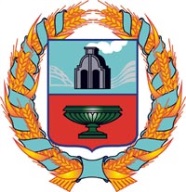 АДМИНИСТРАЦИЯ Тюменцевского района АлтайскогокраяПОСТАНОВЛЕНИЕ с. ТюменцевоОб утверждении административного регламента предоставления муниципальной услуги «Предоставление земельных участков, находящихся в муниципальной собственности, и земельных участков, государственная собственность на которые не разграничена, гражданам для индивидуального жилищного строительства, ведения личного подсобного хозяйства в границах населенного пункта, садоводства, дачного хозяйства, гражданам и крестьянским (фермерским) хозяйствам для осуществления крестьянским (фермерским) хозяйством его деятельности»В целях повышения качества предоставления и доступности муниципальной услуги, создания комфортных условий для получения муниципальной услуги, в том числе через краевое автономное учреждение «Многофункциональный центр предоставления государственных и муниципальных услуг Алтайского края» в электронной форме с использованием федеральной государственной информационной системы «Единый  портал государственных и муниципальных услуг (функций), универсальной электронной карты с соблюдением норм законодательства Российской Федерации о защите персональных данных, руководствуясь Федеральными законами от 27 июля 2010года №210-ФЗ «Об организации предоставления государственных и муниципальных услуг» и от 06.10.2003 №131-ФЗ «Об общих принципах организации местного самоуправления в Российской Федерации», ПОСТАНОВЛЯЮ:1. Утвердить административный регламент предоставления муниципальной услуги «Предоставление земельных участков, находящихся в муниципальной собственности, и земельных участков, государственная собственность на которые не разграничена, гражданам для индивидуального жилищного строительства, ведения личного подсобного хозяйства в границах населенного пункта, садоводства, дачного хозяйства, гражданам и крестьянским (фермерским) хозяйствам для осуществления крестьянским (фермерским) хозяйством его деятельности» (приложение 1).2. Обнародовать данное постановление на официальном сайте Администрации Тюменцевского района.3. Контроль за выполнением настоящего постановления возложить на комитет по экономике, имущественным и земельным отношениям (Кулаева О.В.).Глава Тюменцевского района								И.И. ДитцПриложение 1Административный регламентпредоставления муниципальной услуги «Предоставление земельных участков, находящихся в муниципальной собственности, и земельных участков, государственная собственность на которые не разграничена, гражданам для индивидуального жилищного строительства, ведения личного подсобного хозяйства в границах населенного пункта, садоводства, дачного хозяйства, гражданам и крестьянским (фермерским) хозяйствам для осуществления крестьянским (фермерским) хозяйством его деятельности»I. Общие положения1.1. Предмет административного регламента.Административный регламент предоставления муниципальной услуги «Предоставление земельных участков, находящихся в муниципальной собственности, и земельных участков, государственная собственность на которые не разграничена, гражданам для индивидуального жилищного строительства, ведения личного подсобного хозяйства в границах населенного пункта, садоводства, дачного хозяйства, гражданам и крестьянским (фермерским) хозяйствам для осуществления крестьянским (фермерским) хозяйством его деятельности» (далее – «Административный регламент») разработан в целях повышения качества предоставления и доступности муниципальной услуги, создания комфортных условий для получения муниципальной услуги, в том числе через краевое автономное учреждение «Многофункциональный центр предоставления государственных и муниципальных услуг Алтайского края» (далее – «Многофункциональный центр»), в электронной форме с использованием федеральной государственной информационной системы «Единый портал государственных и муниципальных услуг (функций)» (далее – «Единый портал государственных и муниципальных услуг (функций)») с соблюдением норм законодательства Российской Федерации о защите персональных данных.Административный регламент определяет сроки, требования, условия предоставления и последовательность действий (административных процедур) при осуществлении полномочий по оказанию данной муниципальной услуги.1.2. Описание заявителей.Заявителями муниципальной услуги являются:1) физические лица в целях индивидуального жилищного строительства, ведения личного подсобного хозяйства в границах населенного пункта, садоводства, дачного хозяйства (далее – «заявители»);2) физические лица и крестьянские (фермерские) хозяйства в целях осуществления крестьянским (фермерским) хозяйством его деятельности (далее – «заявители»).3) законный или уполномоченный представитель заявителя при представлении документов, подтверждающих полномочия (далее – «представитель»).II. Стандарт предоставления муниципальной услуги2.1. Наименование муниципальной услуги.«Предоставление земельных участков, находящихся в муниципальной собственности, и земельных участков, государственная собственность на которые не разграничена, гражданам для индивидуального жилищного строительства, ведения личного подсобного хозяйства в границах населенного пункта, садоводства, дачного хозяйства, гражданам и крестьянским (фермерским) хозяйствам для осуществления крестьянским (фермерским) хозяйством его деятельности».Наименование подуслуг муниципальной услуги.1) «Предварительное согласование предоставления земельного участка гражданам для индивидуального жилищного строительства, ведения личного подсобного хозяйства в границах населенного пункта, садоводства, дачного хозяйства, гражданам и крестьянским (фермерским) хозяйствам для осуществления крестьянским (фермерским) хозяйством его деятельности» (далее – «предварительное согласование предоставления земельного участка»);2) «Предоставление земельного участка гражданам для индивидуального жилищного строительства, ведения личного подсобного хозяйства в границах населенного пункта, садоводства, дачного хозяйства, гражданам и крестьянским (фермерским) хозяйствам для осуществления крестьянским (фермерским) хозяйством его деятельности» (далее – «предоставление земельного участка»).2.2. Наименование органа местного самоуправления, предоставляющего муниципальную услугу.Предоставление муниципальной услуги осуществляется органом местного самоуправления, наделенным соответствующими полномочиями в соответствии с федеральным законодательством, законодательством Алтайского края и муниципального образования.Процедуры приема документов от заявителя, рассмотрения документов и выдачи результата предоставления муниципальной услуги осуществляется должностными лицами (муниципальными служащими) комитета по экономике, имущественным и земельным отношениям Администрции Тюменцевского района 2.3. Требования к порядку информирования о предоставлении муниципальной услуги.2.3.1. Информация по вопросам предоставления муниципальной услуги является открытой и общедоступной, может быть получена заявителем лично посредством письменного и (или) устного обращения, через электронную почту, по телефону для справок, на официальном интернет-сайте Администрации Тюменцевского района, на информационных стендах в залах приема заявителей в Администрации Тюменцевского района, в Многофункциональном центре при личном обращении заявителя и в центре телефонного обслуживания, на интернет-сайте Многофункционального центра, при использовании Единого портала государственных и муниципальных услуг (функций) в информационно - телекоммуникационной сети «Интернет».  2.3.2. Сведения о месте нахождения Администрации Тюменцевского района, предоставляющего муниципальную услугу, графике работы, почтовом адресе и адресах электронной почты для направления обращений, о телефонных номерах размещены на официальном интернет-сайте Администрации Тюменцевского района, на информационном стенде в зале приема заявителей, на Едином портале государственных и муниципальных услуг (функций), а также в приложении 1 к Административному регламенту.2.3.3. Сведения о месте нахождения Многофункционального центра, графике работы, адресе официального интернет-сайта, адрес электронной почты, контактный телефон центра телефонного обслуживания размещаются на информационном стенде Администрации Тюменцевского района и в приложении 2 к Административному регламенту.2.3.4. Сведения об органах государственной власти, органах местного самоуправления и организациях, участвующих в предоставлении муниципальной услуги.При предоставлении муниципальной услуги Администраия Тюменцевского района взаимодействует с Федеральной налоговой службой, Федеральной службой государственной регистрации, кадастра и картографии, подведомственными государственным органам организациями, в распоряжении которых имеются сведения, указанные в пункте 2.7.3 Административного регламента.2.3.5. При обращении заявителя в Администрацию Тюменцевского района письменно или через электронную почту за получением информации (получения консультации) по вопросам предоставления муниципальной услуги ответ направляется в срок, не превышающий 30 дней со дня регистрации обращения.2.3.5.1. По телефону специалисты Администрации Тюменцевского района дают исчерпывающую информацию по предоставлению муниципальной услуги. 2.3.5.2. Консультации по предоставлению муниципальной услуги осуществляются специалистами Администрации Тюменцевского района при личном обращении в рабочее время (приложение 1).2.3.5.3. Консультации по предоставлению муниципальной услуги осуществляются по следующим вопросам:1) перечень документов, необходимых для предоставления муниципальной услуги, комплектность (достаточность) представленных документов;2) источник получения документов, необходимых для представления муниципальной услуги;3) время приема и выдачи документов;4) сроки предоставления муниципальной услуги;5) порядок обжалования действий (бездействия) и решений, осуществляемых и принимаемых в ходе предоставления муниципальной услуги. 6) иные вопросы, входящие в компетенцию органа местного самоуправления, предоставляющего муниципальную услугу.2.3.5.4. При осуществлении консультирования специалисты Администрации Тюменцевского района в вежливой и корректной форме, лаконично, по существу вопроса обязаны представиться (указать фамилию, имя, отчество, должность), дать ответы на заданные гражданином вопросы. 2.3.5.5. Если поставленные гражданином вопросы не входят в компетенцию Администрации Тюменцевского района, специалист информирует посетителя о невозможности предоставления сведений и разъясняет ему право обратиться в орган, в компетенцию которого входят ответы на поставленные вопросы.2.3.5.6. Время консультации при личном приеме не должно превышать 15 минут с момента начала консультирования.2.3.6. При предоставлении муниципальной услуги запрещается требовать от заявителя осуществления действий, в том числе согласований, необходимых для получения муниципальной услуги и связанных с обращением в государственные органы, органы местного самоуправления и организации, подведомственные государственным органам и органам местного самоуправления, за исключением получения услуг, включенных в Перечень услуг, которые являются необходимыми и обязательными для предоставления муниципальных услуг на территории Тюменцевского района.2.4. Результат предоставления муниципальной услуги.2.4.1. Результатом предоставления подуслуги «Предварительное согласование предоставления земельного участка» является:1) решение о предварительном согласовании предоставления земельного участка;2) решение об отказе в предварительном согласовании предоставления земельного участка.2.4.2. Результатом предоставления подуслуги «Предоставление земельного участка» является:1) подписание и направление договора купли-продажи земельного участка в 3-х экземплярах;2) подписание и направление договора аренды земельного участка в 3-х экземплярах;3) решение об отказе в предоставлении земельного участка;4) решение об отказе в предоставлении земельного участка без проведения аукциона лицу, обратившемуся с заявлением о предоставлении земельного участка, и о проведении аукциона по продаже земельного участка или аукциона на право заключения договора аренды земельного участка для целей, указанных в заявлении о предоставлении земельного участка.2.5. Срок предоставления муниципальной услуги с учетом необходимости обращения в органы государственной власти и подведомственные государственным органам организации, участвующие в ее предоставлении.2.5.1. Срок предоставления подуслуги «Предварительное согласование предоставления земельного участка» не должен превышать: 30 дней со дня поступления заявления о предварительном согласовании предоставления земельного участка, в случае если результатом предоставления подуслуги является решение органа местного самоуправления об отказе в предварительном согласовании предоставления земельного участка по основаниям, предусмотренным подпунктами 1-4 пункта 2.12.1 Административного регламента;60 дней со дня поступления заявления о предварительном согласовании предоставления земельного участка, в случае если результатом предоставления является решение органа местного самоуправления о предварительном согласовании предоставления земельного участка.37 дней с момента опубликования извещения, в случае если результатом предоставления подуслуги является решение органа местного самоуправления об отказе в предварительном согласовании предоставления земельного участка по основаниям, предусмотренным подпунктом 5 пункта 2.12.1 Административного регламента.В срок предоставления подуслуги не входит период времени, в течение которого орган местного самоуправления приостанавливает рассмотрение заявления о предварительном согласовании предоставления земельного участка, в случае, предусмотренном пунктом 2.5.4.1 Административного регламента.2.5.2. Срок предоставления подуслуги «Предоставление земельного участка» не должен превышать: 30 дней со дня поступления заявления о предоставлении земельного участка, в случае если результатом предоставления подуслуги является решение органа местного самоуправления об отказе в предоставлении земельного участка по основаниям, предусмотренным подпунктами 
1-26 пункта 2.12.2 Административного регламента;60 дней со дня поступления заявления о предоставлении земельного участка, в случае если результатом предоставления подуслуги является подписание и направление органом местного самоуправления договора купли-продажи либо договора аренды земельного участка в 3-х экземплярах;37 дней с момента опубликования извещения если результатом предоставления подуслуги является решение органа местного самоуправления об отказе в предоставлении земельного участка и о проведении аукциона по продаже земельного участка или аукциона на право заключения договора аренды земельного участка.2.5.3. В срок, не превышающий 30 дней со дня поступления заявления о предварительном согласовании предоставления земельного участка или заявления о предоставлении земельного участка, орган местного самоуправления обеспечивает опубликование извещения о предоставлении земельного участка, для целей, указанных в заявлении (далее – «извещение»), в порядке, установленном для официального опубликования (обнародования) муниципальных правовых актов уставом поселения, городского округа, по месту нахождения земельного участка и размещение извещения на официальном сайте муниципального образования в информационно-телекоммуникационной сети «Интернет».2.5.4. Срок приостановления предоставления муниципальной услуги:Основания для приостановления срока рассмотрения заявления о предварительном согласовании предоставления земельного участка.2.5.4.1. В случае, если на дату поступления в орган местного самоуправления заявления о предварительном согласовании предоставления земельного участка, образование которого предусмотрено приложенной к этому заявлению схемой расположения земельного участка, на рассмотрении такого органа находится представленная ранее другим лицом схема расположения земельного участка и местоположение земельных участков, образование которых предусмотрено этими схемами, частично или полностью совпадает, орган местного самоуправления принимает решение о приостановлении срока рассмотрения поданного заявления о предварительном согласовании предоставления земельного участка до принятия решения об утверждении направленной или представленной ранее схемы расположения земельного участка или до принятия решения об отказе в утверждении указанной схемы.Решение о приостановлении срока рассмотрения заявления о предварительном согласовании предоставления земельного участка направляется органом местного самоуправления заявителю.2.5.4.2. Основания для приостановления предоставления подуслуги «Предоставление земельного участка» отсутствуют.2.6. Перечень нормативных правовых актов, непосредственно регулирующих предоставление муниципальной услуги.Предоставление муниципальной услуги осуществляется в соответствии со следующими нормативными правовыми актами: 1) Конституцией Российской Федерации («Российская газета», 25.12.1993, №237);2) Земельным кодексом Российской Федерации от 25.10.2001 №136-ФЗ («Российская газета», 30.10.2001, №211-212);3) Федеральным законом от 25.10.2001 №137-ФЗ «О введении в действие Земельного кодекса Российской Федерации» («Российская газета», 30.10.2001, №211-212);4) Федеральным законом от 24.07.2002 №101-ФЗ «Об обороте земель сельскохозяйственного назначения» («Российская газета», 27.07.20023, №137);5) Федеральным законом от 11.06.2003 №74-ФЗ «О крестьянском (фермерском) хозяйстве» («Российская газета», 17.06.2003, №115);6) Федеральным законом от 06.10.2003 №131-ФЗ «Об общих принципах организации местного самоуправления в Российской Федерации» («Российская газета», 08.10.2003, №202);7) Федеральным законом от 27.07.2010 №210-ФЗ «Об организации предоставления государственных и муниципальных услуг» («Российская газета», 30.07.2010, №168); 8) Федеральным законом от 27.07.2006 №152-ФЗ «О персональных данных» («Российская газета», 29.07.2006, №165);9) Федеральным законом от 23.06.2014 № 171-ФЗ «О внесении изменений в Земельный кодекс Российской Федерации и отдельные законодательные акты Российской Федерации» («Российская газета», № 142, 27.06.2014);10) Приказом Министерства экономического развития РФ от 27.11.2014 № 762 «Об утверждении требований к подготовке схемы расположения земельного участка или земельных участков на кадастровом плане территории и формату схемы расположения земельного участка или земельных участков на кадастровом плане территории при подготовке схемы расположения земельного участка или земельных участков на кадастровом плане территории в форме электронного документа, формы схемы расположения земельного участка или земельных участков на кадастровом плане территории, подготовка которой осуществляется в форме документа на бумажном носителе» (Официальном интернет-портале правовой информации (www.pravo.gov.ru) 18.02.2015);11) Приказом Министерства экономического развития Российской Федерации от 12.01.2015 № 1 «Об утверждении перечня документов, подтверждающих право заявителя на приобретение земельного участка без проведения торгов» («Официальный интернет-портал правовой информации» (www.pravo.gov.ru) 28.02.2015 г.);12) приказом Минэкономразвития России от 14.01.2015 №7 «Об утверждении порядка и способов подачи заявлений об утверждении схемы расположения земельного участка или земельных участков на кадастровом плане территории, заявления о проведении аукциона по продаже земельного участка, находящегося в государственной или муниципальной собственности, или аукциона на право заключения договора аренды земельного участка, находящегося в государственной или муниципальной собственности, заявления о предварительном согласовании предоставления земельного участка, находящегося в государственной или муниципальной собственности, заявления о предоставлении земельного участка, находящегося в государственной или муниципальной собственности, и заявления о перераспределении земель и (или) земельных участков, находящихся в государственной или муниципальной собственности, и земельных участков, находящихся в частной собственности, в форме электронных документов с использованием информационно-телекоммуникационной сети «Интернет», а также требований к их формату»13) Законом Алтайского края от 22.12.2015 № 123-ЗС «О реализации отдельных полномочий по распоряжению земельными участками, находящимися в государственной или муниципальной собственности» (далее – «Закон Алтайского края от 22.12.2015 № 123-ЗС»)14) Уставом Тюменцевского района;15) Положением о комитете по экономике, имущественным и земельным отношениям Тюменцевского района Алтайского края;16) иными муниципальными правовыми актами.2.7. Исчерпывающий перечень документов, необходимых в соответствии с нормативными правовыми актами для предоставления муниципальной услуги и услуг, которые являются необходимыми и обязательными для предоставления муниципальной услуги, подлежащих представлению заявителем, порядок их предоставления.2.7.1. Основания для предоставления муниципальной услуги.2.7.1.1. Основанием для предоставления подуслуги «Предварительное согласование предоставление земельного участка» является заявление о предварительном согласовании предоставления земельного для индивидуального жилищного строительства, ведения личного подсобного хозяйства в границах населенного пункта, садоводства, дачного хозяйства либо для осуществления крестьянским (фермерским) хозяйством его деятельности (далее – «заявление о предварительном согласовании предоставления земельного участка») (Приложение 5), представленное лично в орган местного самоуправления либо Многофункциональный центр, направленное посредством почтовой связи на бумажном носители, либо путем заполнения формы запроса, размещенной на официальном сайте муниципального образования в сети Интернет, в том числе посредством отправки через личный кабинет Единого портала государственных или муниципальных услуг (функций), либо путем направления электронного документа в орган местного самоуправления на официальную электронную почту.В заявлении о предварительном согласовании предоставления земельного участка указываются:1) фамилия, имя и (при наличии) отчество, место жительства заявителя, реквизиты документа, удостоверяющего личность заявителя (для гражданина);2) наименование и место нахождения заявителя (для юридического лица), а также государственный регистрационный номер записи о государственной регистрации юридического лица в едином государственном реестре юридических лиц и идентификационный номер налогоплательщика, за исключением случаев, если заявителем является иностранное юридическое лицо;3) кадастровый номер земельного участка, заявление о предварительном согласовании предоставления которого подано, в случае, если границы такого земельного участка подлежат уточнению в соответствии с Федеральным законом от 24.07.2007 № 221-ФЗ «О государственном кадастре недвижимости» (далее – «Федеральный закон «О государственном кадастре недвижимости»);4) реквизиты решения об утверждении проекта межевания территории, если образование испрашиваемого земельного участка предусмотрено указанным проектом;5) кадастровый номер земельного участка или кадастровые номера земельных участков, из которых в соответствии с проектом межевания территории, со схемой расположения земельного участка предусмотрено образование испрашиваемого земельного участка, в случае, если сведения о таких земельных участках внесены в государственный кадастр недвижимости; 6) основание предоставления земельного участка без проведения торгов из числа предусмотренных пунктом 2 статьи 39.3, пунктом 2 статьи 39.6 Земельного кодекса; 7) вид права, на котором заявитель желает приобрести земельный участок;8) цель использования земельного участка;9) реквизиты решения об утверждении документа территориального планирования и (или) проекта планировки территории, в случае, если земельный участок предоставляется для размещения объектов, предусмотренных этим документом и (или) проектом; 10) почтовый адрес и (или) адрес электронной почты.2.7.1.2. Основанием для предоставления подуслуги «Предоставление земельного участка» является заявление о предоставлении земельного участка для индивидуального жилищного строительства, ведения личного подсобного хозяйства в границах населенного пункта, садоводства, дачного хозяйства либо осуществления крестьянским (фермерским) хозяйством его деятельности (далее – «заявление о предоставлении земельного участка») (Приложение 6), представленное лично в орган местного самоуправления либо Многофункциональный центр, направленное посредством почтовой связи на бумажном носители, либо путем заполнения формы запроса, размещенной на официальном сайте муниципального образования в сети Интернет, в том числе посредством отправки через личный кабинет Единого портала государственных или муниципальных услуг (функций), либо путем направления электронного документа в орган местного самоуправления на официальную электронную почту.В заявлении о предоставлении земельного участка указываются:1) фамилия, имя, отчество, место жительства заявителя и реквизиты документа, удостоверяющего личность заявителя (для гражданина);2) наименование и место нахождения заявителя (юридического лица), а также государственный регистрационный номер записи о государственной регистрации юридического лица в едином государственном реестре юридических лиц, идентификационный номер налогоплательщика, за исключением случаев, если заявителем является иностранное юридическое лицо;3) кадастровый номер испрашиваемого земельного участка;4) вид права, на котором заявитель желает приобрести земельный участок;5) цель использования земельного участка;6) основание предоставления земельного участка без проведения торгов из числа предусмотренных пунктом 2 статьи 39.3, пунктом 2 статьи 39.6 Земельного кодекса;7) реквизиты решения об утверждении документа территориального планирования и (или) проекта планировки территории, в случае, если земельный участок предоставляется для размещения объектов, предусмотренных этим документом и (или) проектом;8) почтовый адрес и (или) адрес электронной почты для связи с заявителем. 2.7.2. Перечень документов, представляемых заявителем (представителем заявителя) лично: 2.7.2.1. К заявлению о предварительном согласовании предоставления земельного участка прилагаются:1) документы, подтверждающие право заявителя на приобретение земельного участка без проведения торгов и предусмотренные перечнем, установленным уполномоченным Правительством Российской Федерации федеральным органом исполнительной власти, за исключением документов, которые должны быть представлены в уполномоченный орган в порядке межведомственного информационного взаимодействия:документ, подтверждающий личность заявителя,соглашение о создании крестьянского (фермерского) хозяйства, в случае если подано заявление о предварительном согласовании предоставления земельного участка или о предоставлении земельного участка крестьянскому (фермерскому) хозяйству для осуществления его деятельности;2) документ, подтверждающий полномочия представителя заявителя, в случае если с заявлением о предварительном согласовании предоставления земельного участка обращается представитель заявителя;3) схема расположения земельного участка в случае, если испрашиваемый земельный участок предстоит образовать и отсутствует проект межевания территории, в границах которой предстоит образовать такой земельный участок;4) заверенный перевод на русский язык документов о государственной регистрации юридического лица в соответствии с законодательством иностранного государства в случае, если заявителем является иностранное юридическое лицо;2.7.2.2. К заявлению о предоставления земельного участка прилагаются следующие документы:1) документы, подтверждающие право заявителя на приобретение земельного участка без проведения торгов и предусмотренные перечнем, установленным уполномоченным Правительством Российской Федерации федеральным органом исполнительной власти, за исключением документов, которые должны быть представлены в уполномоченный орган в порядке межведомственного информационного взаимодействия:документ, подтверждающий личность заявителя;соглашение о создании крестьянского (фермерского) хозяйства, в случае если подано заявление о предварительном согласовании предоставления земельного участка или о предоставлении земельного участка крестьянскому (фермерскому) хозяйству для осуществления его деятельности;2) документ, подтверждающий полномочия представителя заявителя, в случае если с заявлением о предварительном согласовании предоставления земельного участка обращается представитель заявителя;3) заверенный перевод на русский язык документов о государственной регистрации юридического лица в соответствии с законодательством иностранного государства в случае, если заявителем является иностранное юридическое лицо;2.7.3. Администрация Тюменцевского района запрашивает в порядке межведомственного взаимодействия документы, подтверждающие право заявителя на приобретение земельного участка без проведения торгов, предусмотренные перечнем, установленным приказом Министерства экономического развития Российской Федерации от 12.01.2015 № 1 «Об утверждении перечня документов, подтверждающих право заявителя на приобретение земельного участка без проведения торгов», и которые находятся в распоряжении органов, предоставляющих государственные услуги, органов, предоставляющих муниципальные услуги, иных государственных органов, органов местного самоуправления либо подведомственных государственным органам или органам местного самоуправления организациях, участвующих в предоставлении государственных и муниципальных услуг в соответствии с нормативными правовыми актами Российской Федерации, нормативными правовыми актами Алтайского края, муниципальными правовыми актами:1) кадастровый паспорт земельного участка либо кадастровая выписка об испрашиваемом земельном участке (при наличии в заявлении кадастрового номера земельного участка) в случае, если земельный участок, предназначен для индивидуального жилищного строительства, ведения личного подсобного хозяйства в границах населенного пункта, садоводства, дачного хозяйства;2) выписка из Единого государственного реестра прав на недвижимое имущество и сделок с ним (далее - ЕГРП) о правах на приобретаемый земельный участок или уведомление об отсутствии в ЕГРП запрашиваемых сведений о зарегистрированных правах на указанный земельный участок;3) выписка из Единого государственного реестра юридических лиц (Единого государственного реестра индивидуальных предпринимателей) о юридическом лице (индивидуальном предпринимателе), являющемся заявителем, в случае, если земельный участок, предназначен для ведения личного подсобного хозяйства или осуществления крестьянским (фермерским) хозяйством его деятельности.Заявитель вправе представить документы, которые должны быть получены органом местного самоуправления посредством межведомственного информационного взаимодействия. 2.8. Гражданин при подаче заявления лично, через Многофункциональный центр должен предъявить паспорт гражданина Российской Федерации, а в случаях, предусмотренных законодательством Российской Федерации, иной документ, удостоверяющий его личность. Уполномоченный представитель заявителя должен предъявить документ, удостоверяющий полномочия представителя. 2.9. Порядок и способы подачи заявления и документов на получение муниципальной услуги в форме электронных документов с использованием сети «Интернет» определяются в соответствии с приказом Минэкономразвития России от 14.01.2015 №7.Заявление в форме электронного документа по выбору заявителя представляется в орган местного самоуправления:путем заполнения формы запроса, размещенной на официальном сайте муниципального образования в сети Интернет (далее – «официальный сайт»), в том числе посредством отправки через личный кабинет Единого портала государственных или муниципальных услуг (функций) или местного портала (при наличии);путем направления электронного документа в орган местного самоуправления на официальную электронную почту (далее - представление посредством электронной почты). В заявлении указывается один из следующих способов предоставления результатов рассмотрения заявления:в виде бумажного документа, который заявитель получает непосредственно при личном обращении;в виде бумажного документа, который направляется органом местного самоуправления заявителю посредством почтового отправления;в виде электронного документа, размещенного на официальном сайте, ссылка на который направляется органом местного самоуправления заявителю посредством электронной почты;в виде электронного документа, который направляется уполномоченным органом заявителю посредством электронной почты.Дополнительно в заявлении указывается способ предоставления результатов рассмотрения заявления органом местного самоуправления в виде бумажного документа, который заявитель получает непосредственно при личном обращении, либо который направляется органом местного самоуправления заявителю посредством почтового отправления, если результатом его рассмотрения является:решение о предварительном согласовании предоставления земельного участка;подписание со стороны органа местного самоуправления договора купли-продажи, договора аренды земельного участка.Заявление в форме электронного документа может быть подписано по выбору заявителя (если заявителем является физическое лицо):электронной подписью заявителя (представителя заявителя);усиленной квалифицированной электронной подписью заявителя (представителя заявителя).Заявление от имени юридического лица может быть заверено по выбору заявителя электронной подписью либо усиленной квалифицированной электронной подписью:лица, действующего от имени юридического лица без доверенности;представителя юридического лица, действующего на основании доверенности, выданной в соответствии с законодательством Российской Федерации.При подаче заявлений к ним прилагаются документы, представление которых заявителем предусмотрено пунктами 2.7.2.1 – 2.7.2.2 Административного регламента.К заявлению прилагается копия документа, удостоверяющего личность заявителя (удостоверяющего личность представителя заявителя, если заявление представляется представителем заявителя) в виде электронного образа такого документа, за исключением случаев, если заявление представляется посредством отправки через личный кабинет Единого портала государственных или муниципальных услуг (функций), а также если заявление подписано усиленной квалифицированной электронной подписью.В случае представления заявления представителем заявителя, действующим на основании доверенности, к заявлению также прилагается доверенность в виде электронного образа такого документа.Заявления и прилагаемые к ним документы посредством отправки через Единый портал государственных и муниципальных услуг (функций) направляются в виде файлов в формате XML (далее - XML-документ), созданных с использованием XML-схем и обеспечивающих считывание и контроль представленных данных.Заявления представляются в уполномоченный орган в виде файлов в формате doc, docx, txt, xls, xlsx, rtf, если указанные заявления предоставляются в форме электронного документа посредством электронной почты.Электронные документы (электронные образы документов), прилагаемые к заявлению, в том числе доверенности, направляются в виде файлов в форматах PDF, TIF.Качество предоставляемых электронных документов (электронных образов документов) в форматах PDF, TIF должно позволять в полном объёме прочитать текст документа и распознать реквизиты документа.Средства электронной подписи, применяемые при подаче заявлений и прилагаемых к заявлению электронных документов, должны быть сертифицированы в соответствии с законодательством Российской Федерации.Заявление, представленное с нарушением настоящего пункта, не рассматривается органом местного самоуправления.2.10. Запрет требовать от заявителя предоставление иных документов и информации или осуществления действий для получения муниципальной услуги.Запрещается требовать от заявителя:Администрация Тюменцевского района не вправе требовать от заявителя представление других документов кроме документов, истребование которых у заявителя допускается в соответствии с подпунктами 2.7.2.1 и 2.7.2.2 Административного регламента или осуществления действий, которые не предусмотрены нормативными правовыми актами, регулирующими отношения, возникающие в связи с предоставлением муниципальной услуги;представления документов и информации, которые находятся в распоряжении Администрации Тюменцевского района, иных органов местного самоуправления, государственных органов, подведомственных организаций в соответствии с нормативными правовыми актами Российской Федерации, нормативными правовыми актами Алтайского края и муниципальными правовыми актами, за исключением документов, указанных в части 6 статьи 7 Федерального закона от 27.07.2010 №210-ФЗ «Об организации предоставления государственных и муниципальных услуг».2.11. Исчерпывающий перечень оснований для отказа в приеме документов, необходимых для предоставления муниципальной услуги.Заявление о предварительном согласовании предоставления земельного участка, либо заявление о предоставлении земельного участка возвращается на основании пункта 3 статьи 39.15, пункта 3 статьи 39.17 Земельного кодекса РФ в следующих случаях если: заявление не соответствуют требованиям пунктов 2.7.1.1-2.7.1.2 Административного регламента;заявление подано в иной уполномоченный орган;к заявлению не приложены документы, предусмотренные пунктами 2.7.2.1-2.7.2.2 Административного регламента.Электронная форма заявления, направленная с использованием сети «Интернет», с нарушением требований, предусмотренных пунктом 2.9. Административного регламента, органом местного самоуправления не рассматривается.2.12. Исчерпывающий перечень оснований для отказа в предоставлении муниципальной услуги.2.12.1. Основанием для отказа в предоставлении подуслуги «Предварительное согласование предоставления земельного участка» является:1) схема расположения земельного участка, приложенная к заявлению о предварительном согласовании предоставления земельного участка, не может быть утверждена, по основаниям, указанным пунктом 16 статьи 11.10 Земельного кодекса Российской Федерации: 1.1) несоответствие схемы расположения земельного участка ее форме, формату или требованиям к ее подготовке, которые установлены в соответствии с пунктом 12 статьи 11.10 Земельного кодекса Российской Федерации;1.2) полное или частичное совпадение местоположения земельного участка, образование которого предусмотрено схемой его расположения, с местоположением земельного участка, образуемого в соответствии с ранее принятым решением об утверждении схемы расположения земельного участка, срок действия которого не истек;1.3) разработка схемы расположения земельного участка с нарушением предусмотренных статьей 11.9 Земельного кодекса требований к образуемым земельным участкам;1.4) несоответствие схемы расположения земельного участка утвержденному проекту планировки территории, землеустроительной документации, положению об особо охраняемой природной территории;1.5) расположение земельного участка, образование которого предусмотрено схемой расположения земельного участка, в границах территории, для которой утвержден проект межевания территории;2) земельный участок, который предстоит образовать, не может быть предоставлен заявителю по основаниям, указанным в подпунктах 1-13, 15-19, 22 и 23 статьи 39.16 Земельного кодекса;3) земельный участок, границы которого подлежат уточнению в соответствии с Федеральным законом «О государственном кадастре недвижимости», не может быть предоставлен заявителю по основаниям, указанным в подпунктах 1-23 статьи 39.16 Земельного кодекса;4) в случаях, предусмотренных статьями 1,2 закона Алтайского края от 22.12.2015 № 123-ЗС «О реализации отдельных полномочий по распоряжению земельными участками, находящимися в государственной или муниципальной собственности»: 1.1) в отношении земельного участка принято решение органа местного самоуправления о его образовании (формировании) с целью проведения аукциона или решение о проведении аукциона;1.2) в отношении земельного участка принято решение органа местного самоуправление об отборе земельных участков для последующего их предоставления жилищно-строительным кооперативам;1.3) земельный участок включен в перечень земельных участков, предоставляемых для индивидуального жилищного строительства или ведения личного подсобного хозяйства гражданам в соответствии с законом Алтайского края от 09.11.2015 № 98-ЗС «О бесплатном предоставлении в собственность земельных участков»;1.4) площадь земельного участка не соответствует предельным максимальным и минимальным размерам земельного участка, установленным градостроительными регламентами, нарушены требования нормативов градостроительного проектирования, строительных норм и правил, устанавливающих нормы отвода земель для конкретных видов деятельности;1.5) наличие обеспечительных мер, наложенных в отношении земельного участка;1.6) наличие судебного спора о правах на земельный участок, объект недвижимости, расположенный на земельном участке, судебного спора о границах и площади земельного участка и (или) смежных с ним земельных участков;1.7) земельного участка или части земельного участка находятся в границах зон с особыми условиями использования, зон градостроительных ограничений и иных территорий, в которых в соответствии с действующим законодательством не допускается и (или) ограничивается размещение объекта либо осуществление деятельности, указанной в заявлении в качестве цели предоставления земельного участка;5) в случае, предусмотренном подпунктом 2 пункта 7 статьи 39.18 Земельного кодекса: поступление в течение 30 дней со дня опубликования извещения заявлений иных граждан, крестьянских (фермерских) хозяйств о намерении участвовать в аукционе для целей, указанных в заявлении.2.12.2. Основанием для отказа в предоставлении подуслуги «Предоставление земельного участка» является:1) с заявлением о предоставлении земельного участка обратилось лицо, которое в соответствии с земельным законодательством не имеет права на приобретение земельного участка без проведения торгов;2) указанный в заявлении о предоставлении земельного участка земельный участок предоставлен на праве постоянного (бессрочного) пользования, безвозмездного пользования, пожизненного наследуемого владения или аренды, за исключением случаев, если с заявлением о предоставлении земельного участка обратился обладатель данных прав или подано заявление о предоставлении земельного участка в соответствии с подпунктом 10 пункта 2 статьи 39.10 Земельного кодекса;3) указанный в заявлении о предоставлении земельного участка земельный участок предоставлен некоммерческой организации, созданной гражданами, для ведения огородничества, садоводства, дачного хозяйства или комплексного освоения территории в целях индивидуального жилищного строительства, за исключением случаев обращения с заявлением члена этой некоммерческой организации либо этой некоммерческой организации, если земельный участок относится к имуществу общего пользования;4) на указанном в заявлении о предоставлении земельного участка земельном участке расположены здание, сооружение, объект незавершенного строительства, принадлежащие гражданам или юридическим лицам, за исключением случаев, если сооружение (в том числе сооружение, строительство которого не завершено) размещается на земельном участке на условиях сервитута или на земельном участке размещен объект, предусмотренный пунктом 3 статьи 39.36 Земельного кодекса. Российской Федерации, и это не препятствует использованию земельного участка в соответствии с его разрешенным использованием либо с заявлением о предоставлении земельного участка обратился собственник этих здания, сооружения, помещений в них, этого объекта незавершенного строительства;5) на указанном в заявлении о предоставлении земельного участка земельном участке расположены здание, сооружение, объект незавершенного строительства, находящиеся в государственной или муниципальной собственности, за исключением случаев, если сооружение (в том числе сооружение, строительство которого не завершено) размещается на земельном участке на условиях сервитута или с заявлением о предоставлении земельного участка обратился правообладатель этих здания, сооружения, помещений в них, этого объекта незавершенного строительства;6) указанный в заявлении о предоставлении земельного участка земельный участок является изъятым из оборота или ограниченным в обороте и его предоставление не допускается на праве, указанном в заявлении о предоставлении земельного участка;7) указанный в заявлении о предоставлении земельного участка земельный участок является зарезервированным для государственных или муниципальных нужд в случае, если заявитель обратился с заявлением о предоставлении земельного участка в собственность, постоянное (бессрочное) пользование или с заявлением о предоставлении земельного участка в аренду, безвозмездное пользование на срок, превышающий срок действия решения о резервировании земельного участка, за исключением случая предоставления земельного участка для целей резервирования;8) указанный в заявлении о предоставлении земельного участка земельный участок расположен в границах территории, в отношении которой с другим лицом заключен договор о развитии застроенной территории, за исключением случаев, если с заявлением о предоставлении земельного участка обратился собственник здания, сооружения, помещений в них, объекта незавершенного строительства, расположенных на таком земельном участке, или правообладатель такого земельного участка;9) указанный в заявлении о предоставлении земельного участка земельный участок расположен в границах территории, в отношении которой с другим лицом заключен договор о развитии застроенной территории, или земельный участок образован из земельного участка, в отношении которого с другим лицом заключен договор о комплексном освоении территории, за исключением случаев, если такой земельный участок предназначен для размещения объектов федерального значения, объектов регионального значения или объектов местного значения и с заявлением о предоставлении такого земельного участка обратилось лицо, уполномоченное на строительство указанных объектов;10) указанный в заявлении о предоставлении земельного участка земельный участок образован из земельного участка, в отношении которого заключен договор о комплексном освоении территории или договор о развитии застроенной территории, и в соответствии с утвержденной документацией по планировке территории предназначен для размещения объектов федерального значения, объектов регионального значения или объектов местного значения, за исключением случаев, если с заявлением о предоставлении в аренду земельного участка обратилось лицо, с которым заключен договор о комплексном освоении территории или договор о развитии застроенной территории, предусматривающие обязательство данного лица по строительству указанных объектов;11) указанный в заявлении о предоставлении земельного участка земельный участок является предметом аукциона, извещение о проведении которого размещено в соответствии с пунктом 19 статьи 39.11 Земельного кодекса;12) в отношении земельного участка, указанного в заявлении о его предоставлении, поступило предусмотренное подпунктом 6 пункта 4 статьи 39.11 Земельного кодекса Российской Федерации заявление о проведении аукциона по его продаже или аукциона на право заключения договора его аренды при условии, что заинтересованным лицом обеспечено выполнение кадастровых работ в целях образования земельного участка в соответствии с утвержденным проектом межевания территории или утвержденной в соответствии с подпунктом 3 пункта 4 статьи 39.11 Земельного кодекса Российской Федерации схемой расположения земельного участка, и уполномоченным органом не принято решение об отказе в проведении этого аукциона по основаниям, предусмотренным пунктом 8 статьи 39.11 Земельного кодекса Российской Федерации;13) в отношении земельного участка, указанного в заявлении о его предоставлении, опубликовано и размещено в соответствии с подпунктом 1 пункта 1 статьи 39.18 Земельного кодекса извещение о предоставлении земельного участка для индивидуального жилищного строительства, ведения личного подсобного хозяйства, садоводства, дачного хозяйства или осуществления крестьянским (фермерским) хозяйством его деятельности;14) разрешенное использование земельного участка не соответствует целям использования такого земельного участка, указанным в заявлении о предоставлении земельного участка, за исключением случаев размещения линейного объекта в соответствии с утвержденным проектом планировки территории;15) испрашиваемый земельный участок не включен в утвержденный в установленном Правительством Российской Федерации порядке перечень земельных участков, предоставленных для нужд обороны и безопасности и временно не используемых для указанных нужд, в случае, если подано заявление о предоставлении земельного участка в соответствии с подпунктом 10 пункта 2 статьи 39.10 Земельного кодекса;16) площадь земельного участка, указанного в заявлении о предоставлении земельного участка некоммерческой организации, созданной гражданами, для ведения огородничества, садоводства, превышает предельный размер, установленный в соответствии с федеральным законодательством;17) указанный в заявлении о предоставлении земельного участка земельный участок в соответствии с утвержденными документами территориального планирования и (или) документацией по планировке территории предназначен для размещения объектов федерального значения, объектов регионального значения или объектов местного значения и с заявлением о предоставлении земельного участка обратилось лицо, не уполномоченное на строительство этих объектов;18) указанный в заявлении о предоставлении земельного участка земельный участок предназначен для размещения здания, сооружения в соответствии с государственной программой Российской Федерации, государственной программой Алтайского края и с заявлением о предоставлении земельного участка обратилось лицо, не уполномоченное на строительство этих здания, сооружения;19) предоставление земельного участка на заявленном виде прав не допускается;20) в отношении земельного участка, указанного в заявлении о его предоставлении, не установлен вид разрешенного использования;21) указанный в заявлении о предоставлении земельного участка земельный участок не отнесен к определенной категории земель;22) в отношении земельного участка, указанного в заявлении о его предоставлении, принято решение о предварительном согласовании его предоставления, срок действия которого не истек, и с заявлением о предоставлении земельного участка обратилось иное не указанное в этом решении лицо;23) указанный в заявлении о предоставлении земельного участка земельный участок изъят для государственных или муниципальных нужд и указанная в заявлении цель предоставления такого земельного участка не соответствует целям, для которых такой земельный участок был изъят, за исключением земельных участков, изъятых для государственных или муниципальных нужд в связи с признанием многоквартирного дома, который расположен на таком земельном участке, аварийным и подлежащим сносу или реконструкции;24) границы земельного участка, указанного в заявлении о его предоставлении, подлежат уточнению в соответствии с Федеральным законом «О государственном кадастре недвижимости»;25) площадь земельного участка, указанного в заявлении о его предоставлении, превышает его площадь, указанную в схеме расположения земельного участка, проекте межевания территории или в проектной документации о местоположении, границах, площади и об иных количественных и качественных характеристиках лесных участков, в соответствии с которыми такой земельный участок образован, более чем на десять процентов;26) в случаях, предусмотренных статьями 1, 3 закона Алтайского края от 22.12.2015 № 123-ЗС «О реализации отдельных полномочий по распоряжению земельными участками, находящимися в государственной или муниципальной собственности»:1.1) наличие принятого в отношении земельного участка решения уполномоченного органа о его образовании (формировании) с целью проведения аукциона или решения о проведении аукциона;1.2) наличие принятого в отношении земельного участка решения уполномоченного органа об отборе земельных участков для последующего их предоставления жилищно-строительным кооперативам;1.3) включение земельного участка в перечень земельных участков, предоставляемых для индивидуального жилищного строительства или ведения личного подсобного хозяйства гражданам в соответствии с законом Алтайского края от 16.12.2002 № 88-ЗС «О бесплатном предоставлении в собственность земельных участков» и законом Алтайского края от 09.11.2015 № 98-ЗС «О бесплатном предоставлении в собственность земельных участков»;1.4) несоответствие площади земельного участка предельным максимальным и минимальным размерам земельного участка, установленным градостроительными регламентами, нарушение требований нормативов градостроительного проектирования, строительных норм и правил, устанавливающих нормы отвода земель для конкретных видов деятельности;1.5) наличие обеспечительных мер, наложенных в отношении земельного участка;1.6) наличие судебного спора о правах на земельный участок, объект недвижимости, расположенный на земельном участке, судебного спора о границах и площади земельного участка и (или) смежных с ним земельных участков;1.7) нахождение земельного участка или части земельного участка в границах зон с особыми условиями использования, зон градостроительных ограничений и иных территорий, в которых в соответствии с действующим законодательством не допускается и (или) ограничивается размещение объекта либо осуществление деятельности, указанной в заявлении в качестве цели предоставления земельного участка;1.8) наличие в отношении земельного участка ранее поданного заявления иных лиц о его предоставлении, за исключением случаев, предусмотренных подпунктами 1-7, 9 пункта 2 статьи 39.3 и подпунктами 5-11, 13, 13.1, 23.1, 31, 32 пункта 2 статьи 39.6 Земельного кодекса Российской Федерации; 1.9) наличие установленного пересечения границ земельного участка с границами иного земельного участка, за исключением случая если право на такой земельный участок ранее зарегистрировано в установленном федеральным законодательством порядке.27) в случае, предусмотренном подпунктом 1 пункта 7 статьи 39.18 Земельного кодекса: поступление в течение 30 дней со дня опубликования извещения заявлений иных граждан, крестьянских (фермерских) хозяйств о намерении участвовать в аукционе для целей, указанных в заявлении:2.13. Перечень услуг, которые являются необходимыми и обязательными для предоставления муниципальной услуги.Необходимые и обязательные услуги для предоставления муниципальной услуги определяются Администрацией Тюменцевского района самостоятельно на основании соответствующих нормативных правовых актов муниципального образования.2.14. Порядок, размер и основания взимания государственной пошлины или иной платы, установленной за предоставление муниципальной услуги.Муниципальная услуга предоставляется бесплатно.2.15. Максимальный срок ожидания в очереди при подаче заявления о предоставлении муниципальной услуги и при получении результата предоставления муниципальной услуги.Срок ожидания в очереди при подаче заявления о предоставлении муниципальной услуги и при получении результата предоставления муниципальной услуги не должен превышать 15 минут.2.16. Срок регистрации заявления о предоставлении муниципальной услуги.Регистрация документов, поданных заявителем, в том числе в электронном виде, осуществляется в день приема.2.17. Требования к помещениям, в которых предоставляется муниципальная услуга, к местам ожидания, местам для заполнения заявлений о предоставлении муниципальной услуги, информационным стендам с образцами их заполнения и перечнем документов, необходимых для предоставления муниципальной услуги.2.17.1. Помещение, в котором осуществляется прием заявителей, должно обеспечивать:1) комфортное расположение заявителя и должностного лица Администрации Тюменцевского района;2) возможность и удобство оформления заявителем письменного обращения;3) доступ к нормативным правовым актам, регулирующим предоставление муниципальной услуги;4) наличие информационных стендов с образцами заполнения заявлений и перечнем документов, необходимых для предоставления муниципальной услуги.2.17.2. Вход и передвижение по помещению, в котором проводится личный прием, не должны создавать затруднений для лиц с ограниченными возможностями.2.17.3. Информирование заявителей по предоставлению муниципальной услуги в части факта поступления заявления, его входящих регистрационных реквизитов, наименования структурного подразделения Администрации Тюменцевского района, ответственного за его исполнение, и т.п. осуществляет специалист Администрации Тюменцевского района.2.17.4. Места информирования, предназначенные для ознакомления заявителей с информационными материалами, оборудуются стендами, стульями и столами для возможности оформления документов.2.17.5. На информационных стендах Администрации Тюменцевского района размещается следующая информация: 1) извлечения из законодательных и иных нормативных правовых актов, содержащих нормы, регулирующие деятельность по предоставлению муниципальной услуги;2) график (режим) работы Администрации Тюменцевского района, предоставляющего муниципальную услугу, органов государственной власти, иных органов местного самоуправления и организаций, участвующих в предоставлении муниципальной услуги;3) Административный регламент предоставления муниципальной услуги;4) место нахождения Администрации Тюменцевского района, предоставляющего муниципальную услугу, органов государственной власти, иных органов местного самоуправления и организаций, участвующих в предоставлении муниципальной услуги;5) телефон для справок;6) адрес электронной почты Администрации Тюменцевского района, предоставляющего муниципальную услугу, органов государственной власти, иных органов местного самоуправления и организаций, участвующих в предоставлении муниципальной услуги;7) адрес официального интернет-сайта Администрации Тюменцевского района, предоставляющего муниципальную услугу, органов государственной власти, иных органов местного самоуправления и организаций, участвующих в предоставлении муниципальной услуги;8) порядок получения консультаций;9) порядок обжалования решений, действий (бездействия) должностных лиц Администрации Тюменцевского района, предоставляющего муниципальную услугу.2.17.6. Помещение для оказания муниципальной услуги должно быть оснащено стульями, столами. Количество мест ожидания определяется исходя из фактической нагрузки и возможности для размещения в здании.2.17.7. Кабинет приема заявителей должен быть оборудован информационной табличкой (вывеской) с указанием номера кабинета, фамилии, имени, отчества и должности специалиста, ведущего прием, а также графика работы.2.18. Показатели доступности и качества муниципальной услуги.2.18.1. Целевые значения показателя доступности и качества муниципальной услуги.2.19. Иные требования, в том числе учитывающие особенности предоставления муниципальной услуги через Многофункциональный центр и особенности предоставления муниципальной услуги в электронной форме.2.19.1. Администрация Тюменцевского района обеспечивает возможность получения заявителем информации о предоставляемой муниципальной услуге на официальном интернет-сайте Администрации Тюменцевского района, интернет-сайте Многофункционального центра, а также на Едином портале государственных и муниципальных услуг (функций).2.19.2. Администрация Тюменцевского района обеспечивает возможность получения и копирования заявителями на официальном интернет-сайте Администрации Тюменцевского района, а также на Едином портале государственных и муниципальных услуг (функций) форм заявлений и иных документов, необходимых для получения муниципальной услуги в электронном виде.2.20. Администрацией района выполняются требования Федерального закона от 24.11.1995 N 181-ФЗ "О социальной защите инвалидов в Российской Федерации" в части обеспечения беспрепятственного доступа инвалидов к информации о предоставлении муниципальной услуги, к зданиям и помещениям, в которых предоставляется муниципальная услуга, залу ожидания и местам для заполнения запросов о предоставлении муниципальной услуги (заявлений).Вход в здания и помещения, в которых предоставляется муниципальная услуга, в зал ожидания и места для заполнения запросов о предоставлении муниципальной услуги (заявлений), передвижение по указанным зданиям, помещениям, залу и местам, а также выход из них не должны создавать затруднений для инвалидов и иных маломобильных групп населения.Специалисты администрации района  в случае обращения инвалидов и лиц из числа иных маломобильных групп населения за помощью в преодолении барьеров, препятствующих получению муниципальной услуги:сопровождают инвалидов и лиц из числа иных маломобильных групп населения при передвижении их в здании  к  помещениям, в которых предоставляется муниципальная услуга, по залу ожидания, в местах для заполнения запросов о предоставлении муниципальной услуги (заявлений) и на прилегающем к зданию, в котором предоставляется муниципальная услуга, территории;оказывают инвалидам и лицам из числа иных маломобильных групп населения помощь, необходимую для получения в доступной для них форме информации о предоставлении муниципальной услуги, в том числе об оформлении необходимых для ее получения документов, о совершении других необходимых действий, а также иную помощь в преодолении барьеров, мешающих получению инвалидами и маломобильными группами населения муниципальной услуги наравне с другими лицами.Администрация района обеспечивает:надлежащее размещение носителей информации, необходимых для обеспечения доступности муниципальной услуги для инвалидов, с учетом ограничений их жизнедеятельности;допуск в здание и помещениям, в которых предоставляется муниципальная услуга, в зал ожидания и к местам для заполнения запросов о предоставлении муниципальной услуги (заявлений) сурдопереводчика, тифлосурдопереводчика;допуск в здание и помещениям, в которых предоставляется муниципальная услуга, в зал ожидания и к местам для заполнения запросов о предоставлении муниципальной услуги (заявлений) собаки-проводника при наличии документа, подтверждающего ее специальное обучение, выданного по форме и в порядке, утвержденном приказом Министерства труда и социальной защиты Российской Федерации от 22.06.2015 N 386н "Об утверждении формы документа, подтверждающего специальное обучение собаки-проводника, и порядка его выдачи".Информационные стенды должны размещаться на видном и доступном для граждан месте.На информационных стендах в местах предоставления муниципальной услуги размещается следующая информация, доступная для восприятия гражданами, в том числе инвалидами:текст Регламента;извлечения из нормативных правовых актов Российской Федерации, регулирующих предоставление муниципальной услуги, и регламентирующих полномочия и сферу компетенции органов, предоставляющих муниципальную услугу;форма заявления и образец его заполнения;перечень документов, необходимых для предоставления муниципальной услуги.III. Состав, последовательность и сроки выполнения административных процедур, требования к порядку их выполнения, в том числе особенности выполнения административных процедур в электронной формеБлок-схема предоставления муниципальной услуги приведена в приложении 3 настоящего Административного регламента.3.1. Описание последовательности действий при предоставлении подуслуги «Предварительное согласование предоставления земельного участка».Предоставление подуслуги «Предварительное согласование предоставления земельного участка» включает в себя следующие административные процедуры:1) прием заявления и документов, их регистрация;2) рассмотрение и проверка заявления и прилагаемых к нему документов; опубликование извещения о предоставлении земельного участка; принятие решения об отказе в предварительном согласовании предоставления земельного участка; решения о приостановлении срока рассмотрения заявления о предварительном согласовании предоставления земельного участка; решения о возврате заявления; информирование и направление результата административной процедуры;3) принятие решения о предварительном согласовании предоставления земельного участка; решения об отказе в предварительном согласовании предоставления земельного участка по основаниям, предусмотренным подпунктом 5 пункта 2.12.1 Административного регламента; информирование и направление результата предоставления административной процедуры;4) направление органом местного самоуправления заявителю сведений о ходе выполнения запроса о предоставлении подуслуги;5) обеспечение органом местного самоуправления возможности для заявителя оценить качество предоставления подуслуги3;6) обеспечение органом местного самоуправления возможности для обжалования решений, действий или бездействия должностных лиц органа местного самоуправления при предоставлении подуслуги3.3.1.1. Прием заявления о предварительном согласовании предоставления земельного участка и документов, их регистрация.3.1.1.1. Юридические факты, являющиеся основанием для начала административной процедуры.В случае если испрашиваемый земельный участок не образован или границы земельного участка подлежат уточнению в соответствии с Федеральным законом «О государственном кадастре недвижимости», основанием для начала предоставления муниципальной услуги является личное обращение заявителя в орган местного самоуправления, Многофункциональный центр с заявлением о предварительном согласовании предоставления земельного участка, либо направление заявления с использованием почтовой связи, через Многофункциональный центр или в электронной форме путем заполнения формы запроса, размещенной на официальном сайте муниципального образования в сети «Интернет», в том числе посредством отправки через личный кабинет Единого портала государственных или муниципальных услуг (функций), либо путем направления электронного документа в орган местного самоуправления на официальную электронную почту.При наличии интерактивного сервиса Единого портала государственных и муниципальных услуг (функций) для заявителя предоставляется возможность осуществить запись на прием в орган местного самоуправления в удобные для него дату и время в пределах установленного диапазона.В случае обращения заявителя за предоставлением муниципальной услуги через Многофункциональный центр, заявитель вправе выбрать удобные для него дату и время приема на официальном сайте Многофункционального центра либо через центр телефонного обслуживания Многофункционального центра.3.1.1.2. Сведения о должностном лице, ответственном за выполнение административного действия, входящего в состав административной процедуры.Прием заявления и документов, их регистрация осуществляется специалистом органа местного самоуправления, ответственным за прием и регистрацию заявления (далее – «специалист»). 3.1.1.3. Содержание административного действия, входящего в состав административной процедуры, продолжительность и (или) максимальный срок его выполнения.а) При личном обращении заявителя либо при направлении заявления почтой специалист, ответственный за прием и регистрацию заявления о предоставлении муниципальной услуги и документов, при приеме заявления: 1) устанавливает предмет обращения, личность заявителя (полномочия представителя заявителя);2) проверяет правильность оформления заявления и комплектность представленных документов, указанных в заявлении на предмет соответствия требованиям к предоставляемым документам;3) обеспечивает внесение соответствующей записи в журнал регистрации с указанием даты приема, номера уведомления о приеме заявления, сведений о заявителе, иных необходимых сведений в соответствии с порядком делопроизводства не позднее дня поступления заявления в орган местного самоуправления;4) получает (проверяет наличие) письменное согласие заявителя на обработку его персональных данных в соответствии с требованиями Федерального закона от 27.07.2006 № 152-ФЗ «О персональных данных»;5) уведомляет заявителя о приеме и регистрации заявления.По завершению приема документов при личном обращении специалист формирует расписку в приеме документов. В расписке указывается номер заявления, дата регистрации заявления, наименование муниципальной услуги, перечень документов, представленных заявителем, сроки предоставления услуги, сведения о специалисте, принявшем документы и иные сведения, существенные для предоставления муниципальной услуги. Расписка формируется в двух экземплярах, оба экземпляра подписываются специалистом и заявителем, один экземпляр передается заявителю, второй остается в органе местного самоуправления. При обращении заявителя почтой расписка в приеме документов не формируется.При личном обращении заявитель вправе по собственной инициативе представлять копии документов, заверенных в установленном порядке. В случае, если представленные заявителем документы не заверены в установленном порядке, одновременно с копиями документов предъявляются их оригиналы. Копия документа после проверки ее соответствия оригиналу заверяется лицом, принимающим документы. При личном предоставлении документа сверка производится немедленно, после чего подлинники возвращаются заявителю лицом, принимающим документы. При направлении подлинников документов почтой сверка документов производится в соответствии со сроками административной процедуры по рассмотрению, проверке заявления и документов, после чего подлинники возвращаются вместе с результатом предоставления муниципальной услуги.б) При обращении заявителя через Единый портал государственных и муниципальных услуг (функций) электронный запрос передается в единую автоматизированную информационную систему, предназначенную для предоставления государственных и муниципальных услуг в электронном виде через Единый портал государственных и муниципальных услуг, межведомственного электронного взаимодействия, в том числе ГИС ГМП (далее – АИС).Специалист, ответственный за работу в АИС, при обработке поступившего в АИС электронного заявления: 1) устанавливает предмет обращения, личность заявителя (полномочия представителя заявителя);2) проверяет правильность оформления заявления и комплектность представленных документов, указанных в заявлении на предмет соответствия требованиям к предоставляемым документам, в том числе требованиям, предусмотренным пунктом 2.9 Административного регламента; 3) проверяет наличие в электронной форме запроса соответствующей отметки заявителя о согласии на обработку его персональных данных;4) обеспечивает внесение соответствующей записи в журнал регистрации с указанием даты приема, номера запроса, сведений о заявителе, иных необходимых сведений в соответствии с порядком делопроизводства не позднее дня поступления заявления в орган местного самоуправления;5) уведомляет заявителя о принятии и регистрации заявления;6) в случае если электронные формы документов, подлежащие личному представлению, поступили с нарушением требований, предусмотренных пунктом 2.9 Административного регламента, направляет уведомление с указанием допущенных нарушений требований, в соответствии с которым должно быть представлено заявление в электронной форме (далее – «уведомление о допущенных нарушениях»).АИС автоматически формирует подтверждение о регистрации запроса и направляет заявление в «Личный кабинет» заявителя на Едином портале государственных и муниципальных услуг (функций).в) При обращении заявителя в орган местного самоуправления в электронной форме путем заполнения формы запроса, размещенной на официальном сайте муниципального образования в сети «Интернет», либо посредством направления электронного документа в орган местного самоуправления на официальную электронную почту, специалист:1) устанавливает предмет обращения, личность заявителя (полномочия представителя заявителя);2) проверяет правильность оформления заявления и комплектность представленных документов, указанных в заявлении на предмет соответствия требованиям к предоставляемым документам, в том числе предусмотренных пунктом 2.9 Административного регламента; 3) проверяет наличие в электронной форме запроса соответствующей отметки заявителя о согласии на обработку его персональных данных;4) обеспечивает внесение соответствующей записи в журнал регистрации с указанием даты приема, номера запроса, сведений о заявителе, иных необходимых сведений в соответствии с порядком делопроизводства не позднее дня поступления заявления в орган местного самоуправления;5) уведомляет заявителя о принятии и регистрации заявления;6) в случае если электронные формы документов, подлежащие личному представлению, поступили с нарушением требований, предусмотренных пунктом 2.9 Административного регламента, направляет уведомление о допущенных нарушениях.г) При обращении заявителя через Многофункциональный центр специалист Многофункционального центра принимает документы от заявителя и передает в орган местного самоуправления в порядке и сроки, установленные заключенным между ними соглашением о взаимодействии. Заявитель вправе по собственной инициативе представлять в Многофункциональный центр копии документов, заверенных в установленном порядке. В случае, если заявителем представлены копии документов, не заверенные в установленном порядке, одновременно с копиями документов предъявляются их оригиналы. Сверка производится в присутствии заявителя незамедлительно, после чего подлинники возвращаются заявителю лицом, принимающим документы. Копия документа после проверки ее соответствия оригиналу заверяется лицом, принимающим документы. При этом Многофункциональный центр гарантирует полную идентичность заверенных им копий оригиналам документов. В случае, если заявителем предоставлены только оригиналы документов, с них снимаются копии специалистами Многофункционального центра, после чего они возвращаются заявителю.Специалист Администрации Тюменцевского района, ответственный за прием и регистрацию, принимает заявление и пакет документов из Многофункционального центра и регистрирует их в журнале регистрации не позднее дня поступления заявления в орган местного самоуправления. В случае подачи заявления и документов через Многофункциональный центр заявитель дополнительно дает согласие Многофункциональному центру на обработку его персональных данных; 3.1.1.4. Результатом исполнения административной процедуры является:1) При представлении заявителем заявления лично (направлении почтой) – прием, регистрация заявления и прилагаемых документов. Максимальный срок выполнения действий административной процедуры – 30 минут с момента подачи в орган местного самоуправления заявления с комплектом документов. 2) При представлении заявителем заявления в электронной форме путем заполнения формы запроса, размещенной на официальном сайте муниципального образования в сети Интернет, в том числе посредством отправки через личный кабинет Единого портала государственных или муниципальных услуг (функций), либо путем направления электронного документа в орган местного самоуправления на официальную электронную почту – прием и регистрация заявления и документов,  уведомление о регистрации либо уведомление о допущенных нарушениях. Уведомление заявителя о поступлении заявления направляется указанным заявителем в заявлении способом не позднее рабочего дня, следующего за днем поступления заявления в орган местного самоуправления. Уведомление заявителя о регистрации заявления через «Личный кабинет» на Едином портале государственных и муниципальных услуг (функций) осуществляется автоматически после внесения в АИС сведений о регистрации заявления.Уведомление о допущенных нарушениях направляется заявителю на указанный в заявление адрес электронной почты (при наличии) или иным указанным в заявлении способом не позднее пяти рабочих дней со дня представления такого заявления.3) При представлении заявителем заявления через Многофункциональный центр – прием и регистрация заявления и документов, назначение уполномоченного специалиста. Максимальный срок выполнения действий административной процедуры – в течение дня с момента приема из Многофункционального центра в орган местного самоуправления заявления с прилагаемыми документами.3.1.2. Рассмотрение и проверка заявления и прилагаемых к нему документов; опубликование извещения о предоставлении земельного участка; подготовка решения об отказе в предварительном согласовании предоставления земельного участка; решения о приостановлении срока рассмотрения заявления о предварительном согласовании предоставления земельного участка; решения о возврате заявления; информирование и направление результата предоставления административной процедуры.3.1.2.1. Основанием для начала исполнения процедуры проверки пакета документов является назначение уполномоченного специалиста и поступление к нему комплекта документов.3.1.2.2. Уполномоченный специалист в порядке поступления заявления о предварительном согласовании предоставления земельного участка и документов проверяет их комплектность, а также наличие оснований:для возврата заявления, в соответствии с пунктом 2.11 Административного регламента; для приостановления срока рассмотрения заявления, в соответствии с пунктом 2.5.4.1 Административного регламента; для отказа в предоставлении подуслуги по основаниям, предусмотренным подпунктами 1-4 пункта 2.12.1 Административного регламента. В случае если заявитель не представил документы, которые находятся в распоряжении государственных органов, органов местного самоуправления и подведомственных государственным органам или органам местного самоуправления организациях, уполномоченный специалист, при необходимости направления межведомственных запросов, вносит соответствующую запись о поступлении заявления в АИС и направляет запросы по каналам межведомственного взаимодействия.3.1.2.3. После рассмотрения заявления и приложенных к нему документов, в том числе полученных ответов на направленные межведомственные запросы, уполномоченный специалист:1) подготавливает проект извещения в порядке, установленном для официального опубликования (обнародования) муниципальных правовых актов уставом поселения, городского округа, по месту нахождения земельного участка и размещает извещение на официальном сайте, а также на официальном сайте уполномоченного органа в информационно-телекоммуникационной сети «Интернет»;2) подготавливает проект решения об отказе в предварительном согласовании предоставления земельного участка по основаниям, предусмотренным подпунктами 1-4 пункта 2.12.1 Административного регламента;3) подготавливает проект решения о возврате заявления с указанием причин возврата заявления, при наличии оснований, предусмотренных пунктом 2.11 Административного регламента;4) подготавливает проект решения о приостановлении срока рассмотрения заявления при наличии оснований, предусмотренных пунктом 2.5.4.1 Административного регламента.Подготовленные уполномоченным специалистом проекты: извещения, решения об отказе в предварительном согласовании предоставления земельного участка, решения о возврате заявления, решения о приостановлении срока рассмотрения заявления с приложенными документами направляются на согласование уполномоченным должностным лицам в соответствии с порядком делопроизводства.3.1.2.4. Результатом выполнения административного действия данной административной процедуры является подготовленные проекты:1)  извещения;2) решения об отказе в предварительном согласовании предоставления земельного участка;3)  решения о приостановлении срока рассмотрения заявления;4)  решения о возврате заявления.Максимальный срок выполнения не должен превышать двадцати четырёх дней. Максимальный срок для подготовки проекта решения о возврате заявления либо проекта решения о приостановлении срока рассмотрения заявления не должен превышать четырех дней со дня его регистрации.3.1.2.5. Подготовленные уполномоченным специалистом и согласованные уполномоченными должностными лицами проекты извещения, решения об отказе в предварительном согласовании предоставления земельного участка, решения о приостановлении срока рассмотрения заявления, решения о возврате заявления передаются на подпись руководителю органа местного самоуправления.3.1.2.6. Руководитель органа местного самоуправления рассматривает представленные документы, согласовывает проект извещения, подписывает решение об отказе в предварительном согласовании предоставления земельного участка, решение о приостановлении срока рассмотрения заявления, решение о возврате заявления.Максимальный срок выполнения действий данной административной процедуры не должен превышать 3-х дней.3.1.2.7. Уполномоченный специалист не позднее чем через 2 рабочих дня со дня принятия одного из указанных в пункте 3.1.2.6 Административного регламента решений: обеспечивает опубликования извещения в порядке, установленном для официального опубликования (обнародования) муниципальных правовых актов уставом поселения, городского округа, по месту нахождения земельного участка и размещает его на официальном сайте Российской Федерации для размещения информации о проведении торгов, а также на официальном сайте органа местного самоуправления в сети «Интернет»; выдает или направляет по адресу, указанному в заявлении, либо через Многофункциональный центр заявителю документ, подтверждающий принятие одного из указанных решений. При этом заявителю сообщается о принятом решении и о возможности получения результата муниципальной услуги лично.3.1.2.8. При обращении заявителя через Единый портал государственных и муниципальных услуг (функций) уведомление о принятом решении и о необходимости явиться за получением результата (уведомление о статусе заявления) направляется заявителю в «Личный кабинет» заявителя на Едином портале государственных и муниципальных услуг (функций) либо, по выбору заявителя, на электронную почту или путем направления СМС оповещения.3.1.2.9. При представлении заявителем заявления в электронной форме путем заполнения формы запроса, размещенной на официальном сайте муниципального образования в сети Интернет либо путем направления электронного документа в орган местного самоуправления на официальную электронную почту орган местного самоуправления в срок, указанный в пункте 3.1.2.7 Административного регламента направляет результат предоставления услуги одним из способов, указанным в заявлении.3.1.2.10. При предоставлении муниципальной услуги через Многофункциональный центр орган местного самоуправления: 1) в срок, указанный в пункте 3.1.2.7 Административного регламента, направляет решение об отказе в предварительном согласовании предоставления земельного участка, решение о приостановлении срока рассмотрения заявления, решение о возврате заявления в Многофункциональный центр, который сообщает о принятом решении заявителю и выдает соответствующий документ заявителю при его обращении в Многофункциональный центр (при отметке в заявлении о получении результата услуги в Многофункциональном центре);2) в срок, указанный в пункте 3.1.2.7 Административного регламента, сообщает о принятом решении заявителю и выдает соответствующий документ заявителю при его личном обращении либо направляет по адресу, указанному в заявлении, а также направляет в Многофункциональный центр уведомление, в котором раскрывает суть решения, принятого по обращению, указывает дату принятия решения (при отметке в заявлении о получении услуги в органе местного самоуправления).3.1.2.11. Заявителю передаются документы, подготовленные органом местного самоуправления по результатам предоставления муниципальной услуги, а также документы, подлежащие возврату заявителю по завершению предоставления подуслуги (при наличии).Выдача документов производится заявителю либо доверенному лицу заявителя при предъявлении документа, удостоверяющего личность, а также документа, подтверждающего полномочия по получению документов от имени заявителя (для доверенных лиц).При выдаче документов заявитель дает расписку в получении документов, в которой указываются все документы, передаваемые заявителю, дата передачи документов.3.1.2.12. Результатом выполнения административной процедуры является:1) опубликование извещения в порядке, установленном для официального опубликования (обнародования) муниципальных правовых актов уставом поселения, городского округа, по месту нахождения земельного участка и размещает его на официальном сайте Российской Федерации для размещения информации о проведении торгов, а также на официальном сайте органа местного самоуправления в сети «Интернет»;2) выдача (направление) решения об отказе в предварительном согласовании предоставления земельного участка;3) выдача (направление) решения о приостановлении срока рассмотрения заявления о предварительном согласовании предоставления земельного участка;4) выдача (направление) решения о возврате заявления о предварительном согласовании предоставления земельного участка.Максимальный срок выполнения данной административной процедуры не должен превышать 30 дней.В указанный срок не входит период времени, в течении которого орган местного самоуправления приостанавливает рассмотрение заявления о предварительном согласовании предоставления земельного участка, в случае, предусмотренном пунктом 2.5.4.1 Административного регламента.Максимальный срок для выдачи решения о возврате заявления о предварительном согласовании предоставления земельного участка не может превышать 10 дней со дня поступления заявления в орган местного самоуправления. Максимальный срок для направления уведомления о допущенных нарушениях не должен превышать 5 рабочих дней.3.1.3. Принятие решения о предварительном согласовании предоставления земельного участка; решения об отказе в предварительном согласовании предоставления земельного участка по основаниям, предусмотренным подпунктом 5 пункта 2.12.1 Административного регламента; информирование и направление результата предоставления административной процедуры.3.1.3.1. Основанием для начала административной процедуры является опубликование органом местного самоуправления извещения о предоставлении земельных участков, в котором, в том числе содержится информация о праве граждан или крестьянских (фермерских) хозяйств, заинтересованных в предоставлении земельного участка, в течении 30 дней со дня опубликования извещения подавать заявление о намерении участвовать в аукционе по продаже такого земельного участка  или аукционе на право заключения договора аренды такого земельного участка.3.1.3.2. Если по истечении 30 дней со дня опубликования извещения от граждан, крестьянских (фермерских) хозяйств не поступили заявления о намерении участвовать в аукционе уполномоченный специалист осуществляет подготовку проекта решения о предварительном согласовании предоставления земельного участка при условии, что испрашиваемый земельный участок предстоит образовать или его границы, подлежат уточнению в соответствии с Федеральным законом «О государственном кадастре недвижимости».3.1.3.3. Лицо, в отношении которого было принято решение о предварительном согласовании предоставления земельного участка, обеспечивает выполнение кадастровых работ, необходимых для образования испрашиваемого земельного участка или уточнение его границ.Решение о предварительном согласовании предоставления земельного участка является основанием для предоставления земельного участка без проведения торгов, в порядке, предусмотренном статьей 39.17 Земельного кодекса. Срок действия решения о предварительном согласовании предоставления земельного участка составляет два года.3.1.3.4. В случае поступления в течение 30 дней со дня опубликования извещения заявлений иных граждан, крестьянских (фермерских) хозяйств о намерении участвовать в аукционе уполномоченный специалист в течении семи дней со дня поступления этих заявлений осуществляет подготовку проекта решения об отказе в предварительном согласовании предоставления земельного участка в соответствии с подпунктом 5 пункта 2.12.1 Административного регламента. В этом случае орган местного самоуправления обеспечивает образование испрашиваемого земельного участка или уточнение его границ и принимает решение о проведении аукциона по продаже земельного участка или аукциона на право заключения договора аренды земельного участка для целей, указанных в заявлении о предварительном согласовании предоставления земельного участка.3.1.3.5. Подготовленные уполномоченным специалистом проекты решений с приложенными документами направляются на согласование уполномоченным должностным лицам в соответствии с порядком делопроизводства.3.1.3.6. Результатом выполнения административного действия является подготовка проекта решения о предварительном согласовании предоставления земельного участка либо проекта решения об отказе в предварительном согласовании предоставления земельного участка.3.1.3.7. Подготовленные уполномоченным специалистом и согласованные уполномоченными должностными лицами проекты решения о предварительном согласовании предоставления земельного участка, решения об отказе в предварительном согласовании предоставления земельного участка передаются на подпись руководителю органа местного самоуправления.3.1.3.8. Руководитель органа местного самоуправления рассматривает представленные документы, подписывает решение о предварительном согласовании предоставления земельного участка либо решение об отказе в предварительном согласовании предоставления земельного участка.Максимальный срок выполнения действий данной административной процедуры не должен превышать тридцати дней со дня опубликования извещения.В случае если результатом административной процедуры является принятие решения органа местного самоуправления об отказе в предварительном согласовании максимальный срок процедуры не должен превышать 37 дней со дня опубликования извещения. 3.1.3.9. Уполномоченный специалист не позднее чем через два рабочих дня со дня принятия одного из указанных в пункте 3.1.3.8 Административного регламента решений выдает или направляет по адресу, указанному в заявлении, либо через Многофункциональный центр заявителю документ, подтверждающий принятие данного решения. При этом заявителю сообщается о принятом решении и о возможности получения результата муниципальной услуги лично.3.1.3.10. При обращении заявителя через Единый портал государственных и муниципальных услуг (функций) уведомление о принятом решении и о необходимости явиться за получением результата (уведомление о статусе заявления) направляется заявителю в «Личный кабинет» заявителя на Едином портале государственных и муниципальных услуг (функций) либо, по выбору заявителя, на электронную почту или путем направления СМС оповещения.3.1.3.11. При представлении заявителем заявления в электронной форме путем заполнения формы запроса, размещенной на официальном сайте муниципального образования в сети «Интернет» либо путем направления электронного документа в орган местного самоуправления на официальную электронную почту орган местного самоуправления в срок, указанный в пункте 3.1.3.9 Административного регламента направляет результат предоставления услуги одним из способов, указанным в заявлении.3.1.3.12. При предоставлении муниципальной услуги через Многофункциональный центр орган местного самоуправления: 1) в срок, указанный в пункте 3.1.3.9 Административного регламента, направляет решение о предварительном согласовании предоставления земельного участка, решение об отказе в предварительном согласовании предоставления земельного участка в Многофункциональный центр, который сообщает о принятом решении заявителю и выдает соответствующий документ заявителю при его обращении в Многофункциональный центр (при отметке в заявлении о получении результата услуги в Многофункциональном центре);2) в срок, указанный в пункте 3.1.3.9 Административного регламента, сообщает о принятом решении заявителю и выдает соответствующий документ заявителю при его личном обращении либо направляет по адресу, указанному в заявлении, а также направляет в Многофункциональный центр уведомление, в котором раскрывает суть решения, принятого по обращению, указывает дату принятия решения (при отметке в заявлении о получении услуги в органе местного самоуправления).3.1.3.13. Заявителю передаются документы, подготовленные органом местного самоуправления по результатам предоставления муниципальной услуги, а также документы, подлежащие возврату заявителю по завершению предоставления услуги (при наличии).Выдача документов производится заявителю либо доверенному лицу заявителя при предъявлении документа, удостоверяющего личность, а также документа, подтверждающего полномочия по получению документов от имени заявителя (для доверенных лиц).При выдаче документов заявитель дает расписку в получении документов, в которой указываются все документы, передаваемые заявителю, дата передачи документов.3.1.3.14. Результатом выполнения административной процедуры является:1) решение о предварительном согласовании предоставления земельного участка. Максимальный срок выполнения административной процедуры не должен превышать 60 дней со дня направления заявления о предварительном согласовании предоставления земельного участка;2) решение об отказе в предварительном согласовании предоставления земельного участка. Максимальный срок выполнения административной процедуры не должен превышать 67 дней со дня направления заявления о предварительном согласовании предоставления земельного участка.В указанный срок не входит период времени, в течении которого орган местного самоуправления приостанавливает рассмотрение заявления о предварительном согласовании предоставления земельного участка, в случае, предусмотренном пунктом 2.5.4.1 Административного регламента.3.1.4. Направление органом местного самоуправления заявителю сведений о ходе выполнения заявления о предоставлении услуги (подуслуги).3.1.4.1. Под направлением заявителю сведений о ходе выполнения заявления о предоставлении услуги (подуслуги) (далее – «уведомление о ходе предоставления услуги») понимается уведомление заявителя о завершении выполнения административной процедуры предоставления услуги.3.1.4.2. Уведомления о ходе предоставления услуги направляется органом местного самоуправления в «Личный кабинет» заявителя на Едином портале государственных и муниципальных услуг (функций).Уведомление о ходе предоставления услуги (подуслуги) направляется органом местного самоуправления не позднее дня завершения выполнения административной процедуры.3.1.4.3. При предоставлении муниципальной услуги (подуслуги) в электронной форме используются следующие уведомления:уведомление о регистрации полученных от заявителя документов, содержащее сведения о факте получения от заявителя документов, необходимых для предоставления услуги;уведомление о приеме представленных заявителем документов, содержащее сведения о приеме органом местного самоуправления представленных заявителем документов и о начале процедуры предоставления услуги, либо содержащее мотивированный отказ в приеме документов;уведомление заявителя о записи на прием, содержащее сведения о подтвержденном времени и месте приема, а также указание на должностное лицо или подразделение органа местного самоуправления, осуществляющее прием;уведомление заявителя о направлении органом местного самоуправления межведомственных запросов, содержащих сведения о составе межведомственных запросов, наименование органов или организаций, в которые направлены запросы;уведомление заявителя о факте получения или не получения ответов на межведомственные запросы, направляемое заявителю по истечению срока, отведенного на межведомственное взаимодействие;уведомление заявителя о результатах рассмотрения документов, содержащее сведения о результатах рассмотрения представленных заявителем документов и о принятии решения о предоставлении заявителю результата услуги и возможности получить такой результат, а также месте получения результата оказания услуги и механизме, позволяющем при необходимости осуществить запись на прием для получения результата оказания услуги, либо содержащее мотивированный отказ в предоставлении заявителю результата услуги;уведомление о завершении процедуры предоставления услуги, содержащее сведения о получении заявителем результата услуги;и другие.3.1.5. Обеспечение органом или организацией возможности для заявителя оценить качество предоставления услуги.3.1.5.1. В целях предоставления услуг орган местного самоуправления обеспечивают заявителю возможность оценить качество выполнения в электронной форме каждой из административных процедур предоставления услуги (подуслуги).3.1.5.2. Орган местного самоуправления обеспечивает возможность заявителю оценить на Едином портале государственных и муниципальных услуг (функций) качество выполнения административной процедуры непосредственно после ее завершения. 3.1.6. Оценка заявителем качества выполнения административной процедуры не может являться обязательным условием продолжения предоставления органом местного самоуправления услуги (подуслуги).3.1.6.1. Обеспечение органом местного самоуправления возможности для обжалования решений, действий или бездействия должностных лиц органа местного самоуправления при предоставлении муниципальной услуги (подуслуги).В целях предоставления услуг орган местного самоуправления обеспечивает возможность для заявителя направить жалобу на решения, действия или бездействие должностного лица органа местного самоуправления, предоставляющего муниципальную услугу, в том числе посредством Единого портала государственных и муниципальных услуг (функций), портала федеральной государственной информационной системы, обеспечивающей процесс досудебного (внесудебного) обжалования решений и действий (бездействия), совершенных при предоставлении государственных и муниципальных услуг органами, предоставляющими государственные и муниципальные услуги, их должностными лицами, государственными и муниципальными служащими (далее – «система досудебного обжалования») в информационно-телекоммуникационной сети «Интернет».3.2. Описание последовательности действий при предоставлении подуслуги «Предоставление земельного участка».Подуслуга «Предоставление земельного участка» включает в себя следующие административные процедуры:1) прием заявления и документов, их регистрация;2) рассмотрение и проверка заявления и прилагаемых к нему документов; опубликование извещения о предоставлении земельного участка; подготовка решения об отказе в предоставлении земельного участка; решения о возврате заявления; информирование и направление результата предоставления административной процедуры;3) подписание договора купли-продажи или договора аренды земельного участка; принятие решение об отказе в предоставлении земельного участка без проведения аукциона и о проведении аукциона по продаже земельного участка или аукциона на право заключения договора аренды земельного участка; информирование и направление результата предоставления административной процедуры;4) направление органом местного самоуправления заявителю сведений о ходе выполнения запроса о предоставлении подуслуги;5) обеспечение органом местного самоуправления возможности для заявителя оценить качество предоставления подуслуги4;6) обеспечение органом местного самоуправления возможности для обжалования решений, действий или бездействия должностных лиц органа местного самоуправления при предоставлении подуслуги4.3.2.1. Прием заявления о предоставлении земельного участка и документов, их регистрация.3.2.1.1. Юридические факты, являющиеся основанием для начала административной процедуры.В случае если не требуется образование испрашиваемого земельного участка или уточнение его границ основанием для начала предоставления муниципальной услуги является личное обращение заявителя в орган местного самоуправления, Многофункциональный центр с заявлением о предоставлении земельного участка, либо направление заявления с использованием почтовой связи, через Многофункциональный центр или в электронной форме путем заполнения формы запроса, размещенной на официальном сайте муниципального образования в сети « Интернет», в том числе посредством отправки через личный кабинет Единого портала государственных или муниципальных услуг (функций), либо путем направления электронного документа в орган местного самоуправления на официальную электронную почту.При наличии интерактивного сервиса Единого портала государственных и муниципальных услуг (функций) для заявителя предоставляется возможность осуществить запись на прием в орган местного самоуправления в удобные для него дату и время в пределах установленного диапазона.В случае обращения заявителя за предоставлением муниципальной услуги через Многофункциональный центр, заявитель вправе выбрать удобные для него дату и время приема на официальном сайте Многофункционального центра либо через центр телефонного обслуживания Многофункционального центра.3.2.1.2. Сведения о должностном лице, ответственном за выполнение административного действия, входящего в состав административной процедуры.Прием заявления и документов, их регистрация осуществляется специалистом органа местного самоуправления, ответственным за прием и регистрацию заявления (далее – «специалист»). 3.2.1.3. Содержание административного действия, входящего в состав административной процедуры, продолжительность и (или) максимальный срок его выполнения.а) При личном обращении заявителя либо при направлении заявления почтой специалист, ответственный за прием и регистрацию заявления о предоставлении муниципальной услуги и документов, при приеме заявления: 1) устанавливает предмет обращения, личность заявителя (полномочия представителя заявителя);2) проверяет правильность оформления заявления и комплектность представленных документов, указанных в заявлении на предмет соответствия требованиям к предоставляемым документам;3) обеспечивает внесение соответствующей записи в журнал регистрации с указанием даты приема, номера уведомления о приеме заявления, сведений о заявителе, иных необходимых сведений в соответствии с порядком делопроизводства не позднее дня поступления заявления в орган местного самоуправления;4) получает (проверяет наличие) письменное согласие заявителя на обработку его персональных данных в соответствии с требованиями Федерального закона от 27.07.2006 № 152-ФЗ «О персональных данных»;5) уведомляет заявителя о приеме и регистрации заявления.По завершению приема документов при личном обращении специалист формирует расписку в приеме документов. В расписке указывается номер заявления, дата регистрации заявления, наименование муниципальной услуги, перечень документов, представленных заявителем, сроки предоставления услуги, сведения о специалисте, принявшем документы и иные сведения, существенные для предоставления муниципальной услуги. Расписка формируется в двух экземплярах, оба экземпляра подписываются специалистом и заявителем, один экземпляр передается заявителю, второй остается в органе местного самоуправления. При обращении заявителя почтой расписка в приеме документов не формируется.При личном обращении заявитель в праве по собственной инициативе представлять копии документов, заверенных в установленном порядке. В случае, если представленные заявителем документы не заверены в установленном порядке, одновременно с копиями документов предъявляются их оригиналы. Копия документа после проверки ее соответствия оригиналу заверяется лицом, принимающим документы. При личном предоставлении документа сверка производится немедленно, после чего подлинники возвращаются заявителю лицом, принимающим документы. При направлении подлинников документов почтой сверка документов производится в соответствии со сроками административной процедуры по рассмотрению, проверке заявления и документов, после чего подлинники возвращаются вместе с результатом предоставления муниципальной услуги.б) При обращении через Единый портал государственных и муниципальных услуг (функций) электронный запрос передается в единую автоматизированную информационную систему, предназначенную для предоставления государственных и муниципальных услуг в электронном виде через Единый портал государственных и муниципальных услуг, межведомственного электронного взаимодействия, в том числе ГИС ГМП (далее – АИС).Специалист, ответственный за работу в АИС, при обработке поступившего в АИС электронного заявления: 1) устанавливает предмет обращения, личность заявителя (полномочия представителя заявителя);2) проверяет правильность оформления заявления и комплектность представленных документов, указанных в заявлении на предмет соответствия требованиям к предоставляемым документам, в том числе требованиям, предусмотренным пунктом 2.9 Административного регламента; 3) проверяет наличие в электронной форме запроса соответствующей отметки заявителя о согласии на обработку его персональных данных;4) обеспечивает внесение соответствующей записи в журнал регистрации с указанием даты приема, номера запроса, сведений о заявителе, иных необходимых сведений в соответствии с порядком делопроизводства не позднее дня поступления заявления в орган местного самоуправления;5) уведомляет заявителя о принятии и регистрации заявления;6) в случае если электронные формы документов, подлежащие личному представлению, поступили с нарушением требований, предусмотренных пунктом 2.9 Административного регламента, направляет уведомление о допущенных нарушениях.АИС автоматически формирует подтверждение о регистрации запроса и направляет заявление в «Личный кабинет» заявителя на Едином портале государственных и муниципальных услуг (функций).в) При обращении заявителя в орган местного самоуправления в форме электронного заявления путем заполнения формы запроса, размещенной на официальном сайте муниципального образования в сети Интернет, либо посредством направления электронного документа в орган местного самоуправления на официальную электронную почту специалист:1) устанавливает предмет обращения, личность заявителя (полномочия представителя заявителя);2) проверяет правильность оформления заявления и комплектность представленных документов, указанных в заявлении на предмет соответствия требованиям к предоставляемым документам, в том числе предусмотренных пунктом 2.9 Административного регламента; 3) проверяет наличие в электронной форме запроса соответствующей отметки заявителя о согласии на обработку его персональных данных;4) обеспечивает внесение соответствующей записи в журнал регистрации с указанием даты приема, номера запроса, сведений о заявителе, иных необходимых сведений в соответствии с порядком делопроизводства не позднее дня поступления заявления в орган местного самоуправления;5) уведомляет заявителя о принятии и регистрации заявления;6) в случае если электронные формы документов, подлежащие личному представлению, поступили с нарушением требований, предусмотренных пунктом 2.9 Административного регламента, направляет уведомление о допущенных нарушениях.г) При обращении заявителя через Многофункциональный центр специалист Многофункционального центра принимает документы от заявителя и передает в орган местного самоуправления в порядке и сроки, установленные заключенным между ними соглашением о взаимодействии. Заявитель в праве по собственной инициативе представлять в Многофункциональный центр копии документов, заверенных в установленном порядке. В случае, если заявителем представлены копии документов, не заверенные в установленном порядке, одновременно с копиями документов предъявляются их оригиналы. Сверка производится в присутствии заявителя незамедлительно, после чего подлинники возвращаются заявителю лицом, принимающим документы. Копия документа после проверки ее соответствия оригиналу заверяется лицом, принимающим документы. При этом Многофункциональный центр гарантирует полную идентичность заверенных им копий оригиналам документов. В случае, если заявителем предоставлены только оригиналы документов, с них снимаются копии специалистами Многофункционального центра, после чего они возвращаются заявителю.Специалист Администрации Тюменцевского района, ответственный за прием и регистрацию, принимает заявление и пакет документов из Многофункционального центра и регистрирует их в журнале регистрации не позднее дня поступления заявления в орган местного самоуправления. В случае подачи заявления и документов через Многофункциональный центр заявитель дополнительно дает согласие Многофункциональному центру на обработку его персональных данных; 3.2.1.4. Результатом исполнения административной процедуры является:1) При представлении заявителем заявления лично (направлении почтой) – прием, регистрация заявления и прилагаемых документов. Максимальный срок выполнения действий административной процедуры – 30 минут с момента подачи в орган местного самоуправления заявления с комплектом документов. 2) При представлении заявителем заявления в электронной форме путем заполнения формы запроса, размещенной на официальном сайте муниципального образования в сети Интернет, в том числе посредством отправки через личный кабинет Единого портала государственных или муниципальных услуг (функций), либо путем направления электронного документа в орган местного самоуправления на официальную электронную почту – прием и регистрация заявления и документов,  уведомление о регистрации либо уведомление о допущенных нарушениях. Уведомление заявителя о поступлении заявления направляется указанным заявителем в заявлении способом не позднее рабочего дня, следующего за днем поступления заявления в орган местного самоуправления. Уведомление заявителя о регистрации заявления через «Личный кабинет» на Едином портале государственных и муниципальных услуг (функций) осуществляется автоматически после внесения в АИС сведений о регистрации заявления.Уведомление о допущенных нарушениях направляется заявителю на указанный в заявление адрес электронной почты (при наличии) или иным указанным в заявлении способом не позднее пяти рабочих дней со дня представления такого заявления.3) При представлении заявителем заявления через Многофункциональный центр – прием и регистрация заявления и документов, назначение уполномоченного специалиста. Максимальный срок выполнения действий административной процедуры – в течение дня с момента приема из Многофункционального центра в орган местного самоуправления заявления с прилагаемыми документами.3.2.2. Рассмотрение и проверка заявления и прилагаемых к нему документов; опубликование извещения о предоставлении земельного участка; подготовка решения об отказе в предоставлении земельного участка; решения о возврате заявления; информирование и направление результата предоставления административной процедуры.3.2.2.1. Основанием для начала исполнения процедуры проверки пакета документов является назначение уполномоченного специалиста и поступление к нему комплекта документов.3.2.2.2. Уполномоченный специалист в течение трех рабочих дней с даты поступления заявления и прилагаемых к нему документов проверяет их комплектность, наличие оснований для возврата заявления, в соответствии с пунктом 2.11 Административного регламента, а также оснований для отказа в предоставлении подуслуги по основаниям, предусмотренным подпунктами 1-26 пункта 2.12.2 Административного регламента. В случае если заявитель не представил документы, которые находятся в распоряжении государственных органов, органов местного самоуправления и подведомственных государственным органам или органам местного самоуправления организациях, уполномоченный специалист, при необходимости направления межведомственных запросов, вносит соответствующую запись о поступлении заявления в АИС и направляет запросы по каналам межведомственного взаимодействия.3.2.2.3. После рассмотрения заявления и приложенных к нему документов, в том числе полученных ответов на направленные межведомственные запросы, уполномоченный специалист:1) подготавливает проект извещения в порядке, установленном для официального опубликования (обнародования) муниципальных правовых актов уставом поселения, городского округа, по месту нахождения земельного участка и размещает извещение на официальном сайте, а также на официальном сайте уполномоченного органа в информационно-телекоммуникационной сети «Интернет»;2) подготавливает проект решения об отказе в предоставлении земельного участка при наличии оснований, предусмотренных подпунктами 1-26 пункта 2.12.2 Административного регламента;3) подготавливает проект решения о возврате заявления с указанием причин возврата заявления, при наличии оснований, предусмотренных пунктом 2.11 Административного регламента.Проекты решений об отказе в предоставлении земельного участка и возврате заявления должны быть обоснованным и содержать все основания для отказа (возврата). Проекты извещения и решений с приложенными документами направляются на согласование уполномоченным должностным лицам в соответствии с порядком делопроизводства.3.2.2.4. Результатом выполнения административного действия является подготовка проекта извещения, решения об отказе в предоставлении земельного участка, решения о возврате заявления.Максимальный срок выполнения административного действия не должен превышать двадцати четырёх дней. Максимальный срок для подготовки проекта решения о возврате заявления не должен превышать четырех дней со дня его регистрации.3.2.2.5. Подготовленные уполномоченным специалистом и согласованные уполномоченными должностными лицами проект извещения, проект решения об отказе в предоставлении земельного участка, проект решения о возврате заявления передаются на подпись руководителю органа местного самоуправления.3.2.2.6. Руководитель органа местного самоуправления рассматривает представленные документы, согласовывает проект извещения, подписывает решение об отказе в предоставлении земельного участка, решение о возврате заявления.Максимальный срок выполнения действий данной административной процедуры не должен превышать трех дней.3.2.2.7. Уполномоченный специалист не позднее чем через два рабочих дня со дня принятия одного из указанных в пункте 3.2.2.6 Административного регламента решений обеспечивает опубликования извещения в порядке, установленном для официального опубликования (обнародования) муниципальных правовых актов уставом поселения, городского округа, по месту нахождения земельного участка и размещает его на официальном сайте Российской Федерации для размещения информации о проведении торгов, а также на официальном сайте органа местного самоуправления в сети «Интернет»; выдает или направляет по адресу, указанному в заявлении, либо через Многофункциональный центр заявителю документ, подтверждающий принятие одного из указанных решений. При этом заявителю сообщается о принятом решении и о возможности получения результата муниципальной услуги лично.3.2.2.8. При обращении заявителя через Единый портал государственных и муниципальных услуг (функций) уведомление о принятом решении и о необходимости явиться за получением результата (уведомление о статусе заявления) направляется заявителю в «Личный кабинет» заявителя на Едином портале государственных и муниципальных услуг (функций) либо, по выбору заявителя, на электронную почту или путем направления СМС оповещения.3.2.2.9. При представлении заявителем заявления в электронной форме путем заполнения формы запроса, размещенной на официальном сайте муниципального образования в сети «Интернет» либо путем направления электронного документа в орган местного самоуправления на официальную электронную почту орган местного самоуправления в срок, указанный в пункте 3.2.2.7 Административного регламента направляет результат предоставления услуги одним из способов, указанным в заявлении.3.2.2.10. При предоставлении муниципальной услуги через Многофункциональный центр орган местного самоуправления: 1) в срок, указанный в пункте 3.2.2.7 Административного регламента, направляет решение об отказе в предоставлении земельного участка, решение о возврате заявления в Многофункциональный центр, который сообщает о принятом решении заявителю и выдает соответствующий документ заявителю при его обращении в Многофункциональный центр (при отметке в заявлении о получении результата услуги в Многофункциональном центре);2) в срок, указанный в пункте 3.2.2.7 Административного регламента, сообщает о принятом решении заявителю и выдает соответствующий документ заявителю при его личном обращении либо направляет по адресу, указанному в заявлении, а также направляет в Многофункциональный центр уведомление, в котором раскрывает суть решения, принятого по обращению, указывает дату принятия решения (при отметке в заявлении о получении услуги в органе местного самоуправления).3.2.2.11. Заявителю передаются документы, подготовленные органом местного самоуправления по результатам предоставления муниципальной услуги, а также документы, подлежащие возврату заявителю по завершению предоставления услуги (при наличии).Выдача документов производится заявителю либо доверенному лицу заявителя при предъявлении документа, удостоверяющего личность, а также документа, подтверждающего полномочия по получению документов от имени заявителя (для доверенных лиц).При выдаче документов заявитель дает расписку в получении документов, в которой указываются все документы, передаваемые заявителю, дата передачи документов.3.2.2.12. Результатом выполнения административной процедуры является:1) опубликование извещения о предоставлении земельного участка;2) выдача (направление) решения об отказе в предоставления земельного участка;3) выдача решения (направление) о возврате заявления о предоставлении земельного участка.Максимальный срок выполнения данной административной процедуры не должен превышать тридцати дней.Максимальный срок для направления решения о возврате заявления не должен превышать десяти дней со дня поступления заявления.Максимальный срок для направления уведомления о допущенных нарушениях не должен превышать 5 рабочих дней.3.2.3. Подписание договора купли-продажи или договора аренды земельного участка; принятие решения об отказе в предоставлении земельного участка без проведения аукциона и о проведении аукциона по продаже земельного участка или аукциона на право заключения договора аренды земельного участка; информирование и направление результата предоставления административной процедуры.3.2.3.1. Основанием для начала административной процедуры является опубликование органом местного самоуправления извещения о предоставлении земельных участков, в котором в том числе, содержится информация о праве граждан или крестьянских (фермерских) хозяйств, заинтересованных в предоставлении земельного участка, в течении 30 дней со дня опубликования извещения подавать заявление о намерении участвовать в аукционе по продаже такого земельного участка или аукционе на право заключения договора аренды такого земельного участка.3.2.3.2. Если по истечении 30 дней со дня опубликования извещения от граждан, крестьянских (фермерских) хозяйств не поступили заявления о намерении участвовать в аукционе уполномоченный специалист осуществляет подготовку проекта договора купли-продажи или проекта договора аренды земельного участка в трех экземплярах (при условии, что не требуется образование или уточнение испрашиваемого земельного участка).3.2.3.3. В случае поступления в течение 30 дней со дня опубликования извещения заявлений от иных граждан, крестьянских (фермерских) хозяйств о намерении участвовать в аукционе уполномоченный специалист в течении семи дней со дня поступления этих заявлений осуществляет подготовку проекта решения об отказе в предоставлении земельного участка без проведения аукциона лицу, обратившемуся с заявлением о предоставлении земельного участка, и о проведении аукциона по продаже земельного участка или аукциона на право заключения договора аренды земельного участка для целей, указанных в заявлении о предоставлении земельного участка. 3.2.3.4. Подготовленные уполномоченным специалистом проекты решений с приложенными документами направляются на согласование уполномоченным должностным лицам в соответствии с порядком делопроизводства.3.2.3.5. Результатом выполнения административного действия данной административной процедуры является подготовка проекта договора купли-продажи или проекта договора аренды земельного участка в трех экземплярах либо проекта решение об отказе в предоставлении земельного участка без проведения аукциона и о проведении аукциона по продаже земельного участка или аукциона на право заключения договора аренды земельного участка. 3.2.3.6. Подготовленные уполномоченным специалистом и согласованные уполномоченными должностными лицами проект договора купли-продажи или договора аренды земельного участка либо проект решения об отказе в предоставлении земельного участка без проведения аукциона и о проведении аукциона по продаже земельного участка или аукциона на право заключения договора аренды земельного участка передаются на подпись руководителю органа местного самоуправления.3.2.3.7. Руководитель органа местного самоуправления рассматривает представленные документы, подписывает договор купли-продажи или договор аренды земельного участка, решение об отказе в предоставлении земельного участка без проведения аукциона лицу, обратившемуся с заявлением о предоставлении земельного участка, и о проведении аукциона по продаже земельного участка или аукциона на право заключения договора аренды земельного участка для целей, указанных в заявлении о предоставлении земельного участка.3.2.3.8. Уполномоченный специалист не позднее чем через два рабочих дня со дня принятия одного из указанных в пункте 3.2.3.7 Административного регламента решений выдает или направляет по адресу, указанному в заявлении, либо через Многофункциональный центр заявителю документ, подтверждающий принятие одного из указанных решений. При этом заявителю сообщается о принятом решении и о возможности получения результата муниципальной услуги лично.3.2.3.9. При обращении заявителя через Единый портал государственных и муниципальных услуг (функций) уведомление о принятом решении и о необходимости явиться за получением результата (уведомление о статусе заявления) направляется заявителю в «Личный кабинет» заявителя на Едином портале государственных и муниципальных услуг (функций) либо, по выбору заявителя, на электронную почту или путем направления СМС оповещения.3.2.3.10. При представлении заявителем заявления в электронной форме путем заполнения формы запроса, размещенной на официальном сайте муниципального образования в сети Интернет либо путем направления электронного документа в орган местного самоуправления на официальную электронную почту орган местного самоуправления в срок, указанный в пункте 3.2.3.8 Административного регламента направляет результат предоставления услуги одним из способов, казанным в заявлении.3.2.3.11. При предоставлении муниципальной услуги через Многофункциональный центр орган местного самоуправления: 1) в срок, указанный в пункте 3.2.3.8 Административного регламента, направляет результат предоставления муниципальной услуги в Многофункциональный центр, который сообщает о принятом решении заявителю и выдает соответствующий документ заявителю при его обращении в Многофункциональный центр (при отметке в заявлении о получении результата услуги в Многофункциональном центре);2) в срок, указанный в пункте 3.2.3.8 Административного регламента, сообщает о принятом решении заявителю и выдает соответствующий документ заявителю при его личном обращении либо направляет по адресу, указанному в заявлении, а также направляет в Многофункциональный центр уведомление, в котором раскрывает суть решения, принятого по обращению, указывает дату принятия решения (при отметке в заявлении о получении услуги в органе местного самоуправления).3.2.3.12. Заявителю передаются документы, подготовленные органом местного самоуправления по результатам предоставления муниципальной услуги, а также документы, подлежащие возврату заявителю по завершению предоставления услуги (при наличии).Выдача документов производится заявителю либо представителю заявителя при предъявлении документа, удостоверяющего личность, а также документа, подтверждающего полномочия представителя заявителя по получению документов от имени заявителя.При выдаче документов заявитель дает расписку в получении документов, в которой указываются все документы, передаваемые заявителю, дата передачи документов.3.2.3.13. Результатом выполнения административной процедуры является:1) подписание и направление договора купли-продажи земельного участка либо договора аренды земельного участка в трех экземплярах. Максимальный срок выполнения административной процедуры не должен превышать 60 дней со дня поступления заявления о предоставлении земельного участка;3) решение об отказе в предоставлении земельного участка без проведения аукциона лицу, обратившемуся с заявлением о предоставлении земельного участка, и о проведении аукциона по продаже земельного участка или аукциона на право заключения договора аренды земельного участка для целей, указанных в заявлении о предоставлении земельного участка. Максимальный срок выполнения административной процедуры не должен превышать 67 дней со дня поступления заявления о предоставлении земельного участка.Проекты договора купли-продажи, договора аренды земельного участка должны быть подписаны заявителем и представлены в орган местного самоуправления не позднее чем в течении 30 дней со дня получения заявителем проектов указанных договоров.3.2.4. Выполнение органом местного самоуправления административных процедур, указанных в подпунктах 4-6 пункта 3.2 Административного регламента осуществляется в соответствии с правилами и сроками, предусмотренными пунктами 3.1.4-3.1.6 Административного регламента.IV. Формы контроля за исполнением Административного регламента4.1. Контроль за предоставлением муниципальной услуги осуществляется в форме текущего контроля за соблюдением и исполнением ответственными должностными лицами органа местного самоуправления положений Административного регламента, плановых и внеплановых проверок полноты и качества предоставления муниципальной услуги.4.2. Порядок осуществления текущего контроля за соблюдением и исполнением ответственными должностными лицами положений Административного регламента и иных нормативных правовых актов, устанавливающих требования к предоставлению муниципальной услуги, а также за принятием решений ответственными должностными лицами осуществляется главой администрации муниципального образования, руководителем органа местного самоуправления и начальником структурного подразделения органа местного самоуправления.4.3. Порядок и периодичность проведения плановых и внеплановых проверок полноты и качества предоставления муниципальной услуги, в том числе порядок и формы контроля за полнотой и качеством ее предоставления, осуществляется соответственно на основании ежегодных планов работы и по конкретному обращению.При ежегодной плановой проверке рассматриваются все вопросы, связанные с предоставлением муниципальной услуги (комплексные проверки) или отдельные вопросы (тематические проверки).Для проведения проверки полноты и качества предоставления муниципальной услуги формируется комиссия, состав которой утверждается главой (заместителем главы) администрации муниципального образования.Результаты деятельности комиссии оформляются в виде Акта проверки полноты и качества предоставления муниципальной услуги (далее – Акт), в котором отмечаются выявленные недостатки и предложения по их устранению. Акт подписывается членами комиссии.4.4. Ответственность муниципальных служащих органа местного самоуправления Алтайского края и иных должностных лиц за решения и действия (бездействие), принимаемые (осуществляемые) в ходе предоставления муниципальной услуги.По результатам проведенных проверок, в случае выявления нарушений прав заявителей, осуществляется привлечение виновных лиц к ответственности в соответствии с законодательством Российской Федерации.Персональная ответственность должностных лиц органа местного самоуправления закрепляется в их должностных инструкциях в соответствии с требованиями законодательства Российской Федерации.V. Досудебный (внесудебный) порядок обжалования решений идействий (бездействия) органа, предоставляющего муниципальную услугу, а также должностных лиц, муниципальных служащих5.1. Заявители имеют право на досудебное (внесудебное) обжалование решений и действий (бездействия) должностных лиц органа местного самоуправления либо муниципальных служащих при предоставлении ими муниципальной услуги.5.2. Заявитель может обратиться с жалобой, в том числе в следующих случаях:1) нарушение срока регистрации запроса заявителя о предоставлении муниципальной услуги;2) нарушение срока предоставления муниципальной услуги;3) требование у заявителя документов, не предусмотренных нормативными правовыми актами Российской Федерации, нормативными правовыми актами Алтайского края и муниципальными правовыми актами для предоставления муниципальной услуги;4) отказ в приеме документов, предоставление которых предусмотрено нормативными правовыми актами Российской Федерации, нормативными правовыми актами Алтайского края, муниципальными правовыми актами для предоставления муниципальной услуги, у заявителя;5) отказ в предоставлении муниципальной услуги, если основания отказа не предусмотрены федеральными законами и принятыми в соответствии с ними иными нормативными правовыми актами Российской Федерации, нормативными правовыми актами Алтайского края, муниципальными правовыми актами;6) требование с заявителя при предоставлении муниципальной услуги платы, не предусмотренной нормативными правовыми актами Российской Федерации, нормативными правовыми актами Алтайского края, муниципальными правовыми актами;7) отказ органа местного самоуправления, предоставляющего муниципальную услугу, должностного лица органа местного самоуправления, предоставляющего муниципальную услугу в исправлении допущенных опечаток и ошибок в выданных в результате предоставления муниципальной услуги документах либо нарушение установленного срока таких исправлений.5.3. Общие требования к порядку подачи и рассмотрения жалобы.5.3.1. Жалоба подается заявителем в письменной форме на бумажном носителе либо в электронной форме на действия (бездействие) или решения, принятые в ходе предоставления органом местного самоуправления муниципальной услуги, должностным лицом, муниципальным служащим на имя руководителя органа местного самоуправления.Жалоба на действия (бездействие) или решения подаются главе Тюменцевскогорайона. 5.3.2. Жалоба может быть направлена по почте, через МФЦ, официальный сайт муниципального образования, Единый портал государственных и муниципальных услуг (функций), портал федеральной государственной информационной системы, обеспечивающей процесс досудебного (внесудебного) обжалования решений и действий (бездействия), совершенных при предоставлении государственных и муниципальных услуг органами, предоставляющими государственные и муниципальные услуги, их должностными лицами, государственными и муниципальными служащими (do.gosuslugi.ru), а также может быть принята при личном приеме заявителя.5.4. Жалоба должна содержать:1) наименование органа местного самоуправления, предоставляющего муниципальную услугу, должность, фамилия, имя, отчество (при наличии) должностного лица органа местного самоуправления, предоставляющего муниципальную услугу, решения и действия (бездействие) которого обжалуются;2) фамилию, имя, отчество (при наличии), сведения о месте жительства заявителя, а также номер (номера) контактного телефона, адрес (адреса) электронной почты (при наличии) и почтовый адрес, по которым должен быть направлен ответ заявителю (за исключением случая, когда жалоба направляется посредством системы досудебного обжалования);3) сведения об обжалуемых решениях и действиях (бездействии) органа местного самоуправления, предоставляющего муниципальную услугу, должностного лица органа, предоставляющего муниципальную услугу, либо муниципального служащего;4) доводы, на основании которых заявитель не согласен с решением и действием (бездействием) органа местного самоуправления, предоставляющего муниципальную услугу, должностного лица органа, предоставляющего муниципальную услугу, либо муниципального служащего. Заявителем могут быть представлены документы (при наличии), подтверждающие доводы заявителя, либо их копии.5.5. Жалоба подлежит рассмотрению в течение пятнадцати рабочих дней со дня ее регистрации, а в случае обжалования отказа органа местного самоуправления, должностного лица органа местного самоуправления в приеме документов у заявителя либо в исправлении допущенных опечаток и ошибок или в случае обжалования нарушения установленного срока таких исправлений – в течение пяти рабочих дней со дня ее регистрации. 5.6. По результатам рассмотрения жалобы глава Тюменцевского района принимает одно из следующих решений:1) удовлетворяет жалобу, в том числе в форме отмены принятого решения, исправления допущенных органом местного самоуправления опечаток и ошибок в выданных в результате предоставления муниципальной услуги документах, возврата заявителю денежных средств, взимание которых не предусмотрено нормативными правовыми актами Российской Федерации, нормативными правовыми актами Алтайского края, муниципальными правовыми актами, а также в иных формах;2) отказывает в удовлетворении жалобы.            5.7. Не позднее дня, следующего за днем принятия решения, указанного в п.5.6. Административного регламента, заявителю в письменной форме и по желанию заявителя в электронной форме направляется мотивированный ответ о результатах рассмотрения жалобы. В случае если жалоба была направлена посредством системы досудебного обжалования, ответ заявителю направляется таким же способом.5.8. В ответе по результатам рассмотрения жалобы указываются:а) наименование органа местного самоуправления, предоставляющего муниципальную услугу, должность, фамилия, имя, отчество (при наличии) должностного лица, рассмотревшего жалобу и принявшего решение по жалобе;б) номер, дата, место принятия решения, включая сведения о должностном лице, решение или действие (бездействие) которого обжалуется;в) фамилия, имя, отчество (при наличии) или наименование заявителя;г) основания для принятия решения по жалобе;д) принятое по жалобе решение;е) в случае, если жалоба признана обоснованной, – сроки устранения выявленных нарушений, в том числе срок предоставления результата муниципальной услуги;ж) сведения о порядке обжалования принятого по жалобе решения.5.9. Ответ по результатам рассмотрения жалобы подписывается уполномоченным на рассмотрение жалобы должностным лицом органа местного самоуправления, предоставляющего муниципальную услугу.По желанию заявителя ответ по результатам рассмотрения жалобы может быть представлен не позднее дня, следующего за днем принятия решения, в форме электронного документа, подписанного электронной подписью уполномоченного на рассмотрение жалобы должностного лица и (или) уполномоченного на рассмотрение жалобы органа, вид которой установлен законодательством Российской Федерации.5.10. В случае установления в ходе или по результатам рассмотрения жалобы признаков состава административного правонарушения или преступления должностное лицо, наделенное полномочиями по рассмотрению жалоб, незамедлительно направляет имеющиеся материалы в органы прокуратуры.                                             Приложение 1к Административному регламентупредоставления муниципальной услуги «Предоставление земельных участков, находящихся в муниципальной собствен-ности, и земельных участков, государственная собственность на которые не разграничена, гражданам для индивидуального жилищного строительства, ведения личного подсобного хозяйства в границах населенного пункта, садоводства, дачного хозяйства, гражданам и крестьянским (фермерским) хозяйствам для осуществления крестьянским (фермерским) хозяйством его деятельности»Информацияоб Администрации Тюменцевского района, предоставляющем муниципальную услугуЕдиный портал государственных и муниципальных услуг (функций) – www.22.gosuslugi.ru/pgu/; Приложение 2к Административному регламентупредоставления муниципальной услуги «Предоставление земельных участков, находящихся в муниципальной собственности, и земельных участков, государственная собственность на которые не разграничена, гражданам для индивидуального жилищного строительства, ведения личного подсобного хозяйства в границах населенного пункта, садоводства, дачного хозяйства, гражданам и крестьянским (фермерским) хозяйствам для осуществления крестьянским (фермерским) хозяйством его деятельности»Сведения о многофункциональных центрах предоставления государственных и муниципальных услугСведения о филиалах МФЦПриложение 3к Административному регламентупредоставления муниципальной услуги «Предоставление земельных участков, находящихся в муниципальной собственности, и земельных участков, государственная собственность на которые не разграничена, гражданам для индивидуального жилищного строительства, ведения личного подсобного хозяйства в границах населенного пункта, садоводства, дачного хозяйства, гражданам и крестьянским (фермерским) хозяйствам для осуществления крестьянским (фермерским) хозяйством его деятельности»Блок-схема последовательности административных процедур при предоставлении муниципальной услуги «Предоставление земельных участков, находящихся в муниципальной собственности, и земельных участков, государственная собственность на которые не разграничена, гражданам для индивидуального жилищного строительства, ведения личного подсобного хозяйства в границах населенного пункта, садоводства, дачного хозяйства, гражданам и крестьянским (фермерским) хозяйствам для осуществления крестьянским (фермерским) хозяйством его деятельности» (составляется органами местного самоуправления самостоятельно на основе раздела III Административного регламента)Приложение 4к Административному регламентупредоставления муниципальной ус-луги «Предоставление земельных участков, находящихся в муниципальной собственности, и земельных участков, государственная собственность на которые не разграничена, гражданам для индивидуального жилищного строительства, ведения личного подсобного хозяйства в границах населенного пункта, садоводства, дачного хозяйства, гражданам и крестьянским (фермерским) хозяйствам для осуществления крестьянским (фермерским) хозяйством его деятельности»Контактные данные для подачи жалоб в связи с предоставлением муниципальной услугиПриложение 5к Административному регламентупредоставления муниципальной услуги «Предоставление земельных участков, находящихся в муниципальной собственности, и земельных участков, государственная собственность на которые не разграничена, гражданам для индивидуального жилищного строительства, ведения личного подсобного хозяйства в границах населенного пункта, садоводства, дачного хозяйства, гражданам и крестьянским (фермерским) хозяйствам для осуществления крестьянским (фермерским) хозяйством его деятельности»Главе Тюменцевского района ________________________________________Для заявителей граждан:ФИО____________________________________ место жительства __________________________реквизиты документа, удостоверяющего личность ___________________________________________адрес электронной почты _____________________Для заявителей – юридических лиц:наименование ______________________________место нахождения ___________________________ИНН _______________________________________регистрационный номер записи о гос. регистрации юридического лица в ЕГРЮЛ ___________________адрес электронной почты:_______________________Заявление 
о предварительном согласовании предоставления земельного участкадля индивидуального жилищного строительства, ведения личного подсобного хозяйства в границах населенного пункта, садоводства, дачного хозяйства либо для осуществления крестьянским (фермерским) хозяйством его деятельностиПрошу предварительно согласовать предоставление земельного участка из земель, находящегося в муниципальной собственности (земельных участков, государственная собственность на которые не разграничена_ кадастровый номер земельного участка______________________________________
(в случае, если границы такого земельного участка подлежат уточнению в соответствии с Федеральным законом «О государственном кадастре недвижимости»реквизиты решения об утверждении проекта межевании территории____________________,                                       (если образование земельного участка предусмотрено проектом межевании территории)кадастровый номер земельного участка или кадастровые номера земельных участков, из которых в соответствии с проектом межевания территории, со схемой расположения земельного участка предусмотрено образование испрашиваемого земельного участка, в случае, если сведения о таких земельных участках внесены в государственный кадастр недвижимости____________________________________________________,основание предоставления земельного участка без проведения торгов из числа предусмотренных пунктом 2 статьи 39.3, пунктом 2 статьи 39.6 Земельного кодекса_______________________,
вид права, на котором заявитель желает приобрести земельный участок, если предоставление земельного участка возможно на нескольких видах прав_______________________,цель использования земельного участка___________________________________________реквизиты решения об утверждении документа территориального планирования и (или) проекта планировки территории, в случае, если земельный участок предоставляется для размещения объектов, предусмотренных этим документом и (или) проектом____________
_____________________________________________________________________________,Перечень документов, прилагаемых к заявлению:На обработку предоставленных персональных данных согласен(на). Настоящее согласие действует в течение пяти лет после подписания заявления. По истечению срока действия согласия мои персональные данные подлежат уничтожению.За достоверность предоставленных документов и содержащихся в них сведений несу ответственность. Результат предоставления подуслуги прошу предоставить:в виде бумажного документа при личном обращении в орган местного самоуправления либо Многофункциональный центр;в виде бумажного документа, который направляется органом местного самоуправления либо Многофункциональным центром посредством почтового отправления;в виде электронного документа, размещенного на официальном сайте, ссылка на который направляется органом местного самоуправления посредством электронной почты;в виде электронного документа, который направляется органом местного самоуправления заявителю посредством электронной почты. __________________  (подпись заявителя )Документы приняты «_____»______________20___г. под №______ Специалист органа местного самоуправления ___________________________                         (расшифровка фамилии) Документы приняты: в многофункциональном центре предоставления государственных и муниципальных услуг (МФЦ): «____» ______________ 20__г. 			Регистрационный № ________Специалист МФЦ ______________ _________________________                                                                            (подпись) (расшифровка фамилии)в органе местного самоуправления: «____» ______________ 20__г. 			Регистрационный № ________ (дата получена документов из МФЦ – при обращении гражданина в МФЦ) Специалист органа местного самоуправления____________ _______________________ (подпись) (расшифровка фамилии)РАСПИСКА-УВЕДОМЛЕНИЕЗаявление и документы для предоставление муниципальной услуги приняты от __________ «____» ________20____г.Регистрационный № ______        Специалист ____________________________Приложение 6к Административному регламентупредоставления муниципальной услуги «Предоставление земельных участков, находящихся в муниципальной собственности, и земельных участков, государственная собственность на которые не разграничена, гражданам для индивидуального жилищного строительства, ведения личного подсобного хозяйства в границах населенного пункта, садоводства, дачного хозяйства, гражданам и крестьянским (фермерским) хозяйствам для осуществления крестьянским (фермерским) хозяйством его деятельности»Главе Тюменцевского района ________________________________________Для заявителей граждан:ФИО____________________________________ место жительства __________________________реквизиты документа, удостоверяющего личность ___________________________________________адрес электронной почты _____________________действующий на основании ___________________Для заявителей – юридических лиц:наименование ______________________________место нахождения ___________________________ИНН _______________________________________регистрационный номер записи о гос. регистрации юридического лица в ЕГРЮЛ ___________________адрес электронной почты:_______________________Заявление 
о предоставлении земельного участка для индивидуального жилищного строительства, ведения личного подсобного хозяйства в границах населенного пункта, садоводства, дачного хозяйства либо для осуществления крестьянским (фермерским) хозяйством его деятельностиПрошу предоставить земельный участок из земель, находящегося в муниципальной собственности (земельных участков, государственная собственность на которые не разграничена), кадастровый номер земельного участка___________________________________,вид права, на котором заявитель желает приобрести земельный участок ____________________,основание предоставления земельного участка без проведения торгов из числа предусмотренных пунктом 2 статьи 39.3, пунктом 2 статьи 39.6 Земельного кодекса_______________________,цель использования земельного участка___________________________________________,реквизиты решения об утверждении документа территориального планирования и (или) проекта планировки территории, в случае, если земельный участок предоставляется для размещения объектов, предусмотренных этим документом и (или) проектом____________
_____________________________________________________________________________,Перечень документов, прилагаемых к заявлению:На обработку предоставленных персональных данных согласен(на). Настоящее согласие действует в течение пяти лет после подписания заявления. По истечению срока действия согласия мои персональные данные подлежат уничтожению.За достоверность предоставленных документов и содержащихся в них сведений несу ответственность. Результат предоставления подуслуги прошу предоставить:в виде бумажного документа при личном обращении в орган местного самоуправления либо Многофункциональный центр;в виде бумажного документа, который направляется органом местного самоуправления либо Многофункциональным центром посредством почтового отправления;в виде электронного документа, размещенного на официальном сайте, ссылка на который направляется органом местного самоуправления посредством электронной почты;в виде электронного документа, который направляется органом местного самоуправления заявителю посредством электронной почты.__________________  (подпись заявителя )Документы приняты «_____»______________20___г. под №______ Специалист органа местного самоуправления ___________________________                         (расшифровка фамилии) Документы приняты: в многофункциональном центре предоставления государственных и муниципальных услуг (МФЦ): «____» ______________ 20__г. 			Регистрационный № ________Специалист МФЦ ______________ _________________________                                                                            (подпись) (расшифровка фамилии)в органе местного самоуправления: «____» ______________ 20__г. 			Регистрационный № ________ (дата получена документов из МФЦ – при обращении гражданина в МФЦ) Специалист органа местного самоуправления____________ _______________________ (подпись) (расшифровка фамилии)РАСПИСКА-УВЕДОМЛЕНИЕЗаявление и документы для предоставление муниципальной услуги приняты от __________ «____» ________20____г.Регистрационный № ______        Специалист ____________________________30.11.2017№434Показатели качества и доступности
муниципальной услугиЦелевое значение показателя Показатели качества и доступности
муниципальной услугиЦелевое значение показателя 1. Своевременность1. Своевременность1.1. % (доля) случаев предоставления услуги в установленный срок с момента сдачи документа90-95%2. Качество2. Качество2.1. % (доля) заявителей, удовлетворенных качеством процесса предоставления услуги90-95%3. Доступность3. Доступность3.1. % (доля) заявителей, удовлетворенных качеством и информацией о порядке предоставления услуги95-97%3.2. % (доля) заявителей, удовлетворенных организацией процедуры приема и оформления документов, необходимых для предоставления услуги90-95%3.3. % (доля) заявителей, считающих, что представленная информация об услуге в сети Интернет доступна и понятна75-80%4. Процесс обжалования4. Процесс обжалования4.1. % (доля) обоснованных жалоб к общему количеству обслуженных заявителей по данному виду услуг0,2-0,1%4.2. % (доля) заявителей, удовлетворенных существующим порядком обжалования90-95%4.3. % (доля) заявителей, удовлетворенных сроками обжалования90-95%4.4. % (доля) обоснованных жалоб, рассмотренных в установленный срок95-97%5. Вежливость5. Вежливость5.1. % (доля) заявителей, удовлетворенных вежливостью должностных лиц90-95%Наименование органа местного самоуправления, предоставляющего муниципальную услугу Администрация Тюменцевского районаРуководитель органа местного самоуправления, предоставляющего муниципальную услугуГлава Тюменцевского района Дитц Иван ИвановичНаименование структурного подразделения, осуществляющего рассмотрение заявленияКомитет по экономике, имущественным и земельным отношениям Администрации Тюменцевского районаРуководитель структурного подразделения, осуществляющего рассмотрение заявленияПредседатель комитета по экономике, имущественным и земельным отношениям Администрации Тюменцевского района Кулаева Ольга ВладимировнаМесто нахождения и почтовый адрес658580 Алтайский край, Тюменцевский район, с.Тюменцево, пер.Центральный, 1График работы (приема заявителей)Понедельник-четверг с 9-00 до 16-30, пятница с 9-00 до 15-30, выходной суббота, воскресеньеТелефон, адрес электронной почты8 (385 88) 22401, 22696tueconom@ab.ruАдрес официального сайта органа местного самоуправления, предоставляющего муниципальную услугу (в случае отсутствия – адрес официального сайта муниципального образования)http://tumencevo.ucoz.ru/Место нахождения и почтовый адрес.Барнаул, Павловский тракт, 58гГрафик работыпн., вт., ср., чт. с 8.00-20.00 пт. с 8.00-17.00сб. 9.00-14.00Единый центр телефон-ного обслуживания8-800-775-00-25Телефон центра теле-фонного обслуживания+7 (3852) 200-550Интернет – сайт МФЦwww.mfc22.ruАдрес электронной поч-тыmfc@mfc22.ruТюменцевский филиал МФЦТюменцевский филиал МФЦМесто нахождения и почтовый адрес658580, с.Тюменцево, ул.Ленина. 7а, пом.1График работыПн-пт с 9-00 до 17-00 без перерыва на обед. Единый центр телефонного обслуживания8-800-775-00-25Телефон центра телефонного обслуживания+7 (38588) 2-12-13Администрация Тюменцевского районаАдрес: 658580, Алтайский край, Тюменцевский район, с.Тюменцево, пер.Центральный, 1телефон 83858822401.Руководитель: глава Тюменцевского района Дитц Иван ИвановичНаименованиеКоличество листовНаименованиеКоличество листов